El servidor de policía judicial, está obligado en todo tiempo a garantizar la reserva de la información, esto conforme a las disposiciones establecidas en la Constitución y la Ley.Número Único de Noticia CriminalNúmero Único de Noticia CriminalNúmero Único de Noticia CriminalNúmero Único de Noticia CriminalNúmero Único de Noticia CriminalNúmero Único de Noticia CriminalNúmero Único de Noticia CriminalNúmero Único de Noticia CriminalNúmero Único de Noticia CriminalNúmero Único de Noticia CriminalNúmero Único de Noticia CriminalNúmero Único de Noticia CriminalNúmero Único de Noticia CriminalNúmero Único de Noticia CriminalNúmero Único de Noticia CriminalNúmero Único de Noticia CriminalNúmero Único de Noticia CriminalNúmero Único de Noticia CriminalNúmero Único de Noticia CriminalNúmero Único de Noticia CriminalNúmero Único de Noticia CriminalEntidadRadicado InternoRadicado InternoRadicado InternoRadicado InternoRadicado InternoRadicado InternoRadicado InternoRadicado InternoRadicado InternoRadicado InternoRadicado InternoRadicado InternoDpto.Dpto.MunicipioMunicipioMunicipioEntidadEntidadUnidad ReceptoraUnidad ReceptoraUnidad ReceptoraUnidad ReceptoraUnidad ReceptoraAñoAñoAñoAñoConsecutivoConsecutivoConsecutivoConsecutivoConsecutivo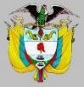                   DERECHOS Y DEBERES DE LAS VÍCTIMAS – FPJ – 31Este formato será diligenciado por Policía Judicial                  DERECHOS Y DEBERES DE LAS VÍCTIMAS – FPJ – 31Este formato será diligenciado por Policía Judicial                  DERECHOS Y DEBERES DE LAS VÍCTIMAS – FPJ – 31Este formato será diligenciado por Policía Judicial                  DERECHOS Y DEBERES DE LAS VÍCTIMAS – FPJ – 31Este formato será diligenciado por Policía Judicial                  DERECHOS Y DEBERES DE LAS VÍCTIMAS – FPJ – 31Este formato será diligenciado por Policía Judicial                  DERECHOS Y DEBERES DE LAS VÍCTIMAS – FPJ – 31Este formato será diligenciado por Policía Judicial                  DERECHOS Y DEBERES DE LAS VÍCTIMAS – FPJ – 31Este formato será diligenciado por Policía Judicial                  DERECHOS Y DEBERES DE LAS VÍCTIMAS – FPJ – 31Este formato será diligenciado por Policía Judicial                  DERECHOS Y DEBERES DE LAS VÍCTIMAS – FPJ – 31Este formato será diligenciado por Policía Judicial                  DERECHOS Y DEBERES DE LAS VÍCTIMAS – FPJ – 31Este formato será diligenciado por Policía Judicial                  DERECHOS Y DEBERES DE LAS VÍCTIMAS – FPJ – 31Este formato será diligenciado por Policía Judicial                  DERECHOS Y DEBERES DE LAS VÍCTIMAS – FPJ – 31Este formato será diligenciado por Policía Judicial                  DERECHOS Y DEBERES DE LAS VÍCTIMAS – FPJ – 31Este formato será diligenciado por Policía Judicial                  DERECHOS Y DEBERES DE LAS VÍCTIMAS – FPJ – 31Este formato será diligenciado por Policía Judicial                  DERECHOS Y DEBERES DE LAS VÍCTIMAS – FPJ – 31Este formato será diligenciado por Policía Judicial                  DERECHOS Y DEBERES DE LAS VÍCTIMAS – FPJ – 31Este formato será diligenciado por Policía Judicial                  DERECHOS Y DEBERES DE LAS VÍCTIMAS – FPJ – 31Este formato será diligenciado por Policía Judicial                  DERECHOS Y DEBERES DE LAS VÍCTIMAS – FPJ – 31Este formato será diligenciado por Policía Judicial                  DERECHOS Y DEBERES DE LAS VÍCTIMAS – FPJ – 31Este formato será diligenciado por Policía Judicial                  DERECHOS Y DEBERES DE LAS VÍCTIMAS – FPJ – 31Este formato será diligenciado por Policía Judicial                  DERECHOS Y DEBERES DE LAS VÍCTIMAS – FPJ – 31Este formato será diligenciado por Policía Judicial                  DERECHOS Y DEBERES DE LAS VÍCTIMAS – FPJ – 31Este formato será diligenciado por Policía Judicial                  DERECHOS Y DEBERES DE LAS VÍCTIMAS – FPJ – 31Este formato será diligenciado por Policía Judicial                  DERECHOS Y DEBERES DE LAS VÍCTIMAS – FPJ – 31Este formato será diligenciado por Policía Judicial                  DERECHOS Y DEBERES DE LAS VÍCTIMAS – FPJ – 31Este formato será diligenciado por Policía Judicial                  DERECHOS Y DEBERES DE LAS VÍCTIMAS – FPJ – 31Este formato será diligenciado por Policía Judicial                  DERECHOS Y DEBERES DE LAS VÍCTIMAS – FPJ – 31Este formato será diligenciado por Policía Judicial                  DERECHOS Y DEBERES DE LAS VÍCTIMAS – FPJ – 31Este formato será diligenciado por Policía Judicial                  DERECHOS Y DEBERES DE LAS VÍCTIMAS – FPJ – 31Este formato será diligenciado por Policía Judicial                  DERECHOS Y DEBERES DE LAS VÍCTIMAS – FPJ – 31Este formato será diligenciado por Policía Judicial                  DERECHOS Y DEBERES DE LAS VÍCTIMAS – FPJ – 31Este formato será diligenciado por Policía Judicial                  DERECHOS Y DEBERES DE LAS VÍCTIMAS – FPJ – 31Este formato será diligenciado por Policía Judicial                  DERECHOS Y DEBERES DE LAS VÍCTIMAS – FPJ – 31Este formato será diligenciado por Policía JudicialDepartamentoDepartamentoMunicipioMunicipioMunicipioFechaFechaAAAAAAAAMMDDHoraHoraDe conformidad con los artículos 11, 136 y 137 del Código de Procedimiento Penal Ley 906 de 2004, usted tiene derecho entre otros a:Recibir información en: Organizaciones a las que puede dirigirse para obtener apoyo, el tipo de apoyo o de servicios que puede recibir, el lugar y el modo de presentar una denuncia o una querella, las actuaciones subsiguientes a la denuncia y su papel respecto de aquellas, el modo y las condiciones en que puede pedir protección, las condiciones en que de modo gratuito puede acceder a asesoría o asistencia jurídicas, asistencia o asesoría sicológicas u otro tipo de asesoría, los requisitos para acceder a una indemnización, los mecanismos de defensa que puede utilizar, el trámite dado a su denuncia o querella, los elementos pertinentes que le permitan, en caso de acusación o preclusión, seguir el desarrollo de la actuación, la posibilidad de dar aplicación al principio de oportunidad y a ser escuchada tanto por la Fiscalía como por el juez de control de garantías, cuando haya lugar a ello, la fecha y el lugar del juicio oral, el derecho que le asiste a promover el incidente de reparación integral, la fecha en que tendrá lugar la audiencia de dosificación de la pena  y la sentencia del juez.A recibir, durante todo el procedimiento, un trato humano y digno.A la protección de su intimidad, a la garantía de su seguridad, y a la de sus familiares y testigos a favor.A una pronta e integral reparación de los daños sufridos, a cargo del autor o partícipe del injusto o de los terceros llamados a responder en los términos de este código.A recibir desde el primer contacto con las autoridades y en los términos establecidos en este código, información pertinente para la protección de sus intereses y a conocer la verdad de los hechos que conforman las circunstancias del injusto del cual han sido víctimas.A ser informadas sobre la decisión definitiva relativa a la persecución penal; a acudir, en lo pertinente, ante el juez de control de garantías, y a interponer los recursos ante el juez de conocimiento, cuando a ello hubiere lugar.A que se consideren sus intereses al adoptar una decisión discrecional sobre el ejercicio de la persecución del injusto. A recibir asistencia integral para su recuperación en los términos que señale la ley.A ser asistidas durante el juicio y el incidente de reparación integral, si el interés de la justicia lo exigiere, por un abogado que podrá ser designado de oficio.A ser asistidas gratuitamente por un traductor o intérprete en el evento de no conocer el idioma oficial, o de no poder percibir el lenguaje por los órganos de los sentidos.La parte interesada cuenta con un término de hasta 6 meses contados a partir de la fecha de los hechos para interponer querella de parte.A ser asistidas gratuitamente por un traductor o intérprete en el evento de no conocer el idioma oficial, o de no poder percibir el lenguaje por los órganos de los sentidos. La parte interesada cuenta con un término de hasta 6 meses contados a partir de la fecha de los hechos para interponer querella de parte.De conformidad con los artículos 11, 136 y 137 del Código de Procedimiento Penal Ley 906 de 2004, usted tiene derecho entre otros a:Recibir información en: Organizaciones a las que puede dirigirse para obtener apoyo, el tipo de apoyo o de servicios que puede recibir, el lugar y el modo de presentar una denuncia o una querella, las actuaciones subsiguientes a la denuncia y su papel respecto de aquellas, el modo y las condiciones en que puede pedir protección, las condiciones en que de modo gratuito puede acceder a asesoría o asistencia jurídicas, asistencia o asesoría sicológicas u otro tipo de asesoría, los requisitos para acceder a una indemnización, los mecanismos de defensa que puede utilizar, el trámite dado a su denuncia o querella, los elementos pertinentes que le permitan, en caso de acusación o preclusión, seguir el desarrollo de la actuación, la posibilidad de dar aplicación al principio de oportunidad y a ser escuchada tanto por la Fiscalía como por el juez de control de garantías, cuando haya lugar a ello, la fecha y el lugar del juicio oral, el derecho que le asiste a promover el incidente de reparación integral, la fecha en que tendrá lugar la audiencia de dosificación de la pena  y la sentencia del juez.A recibir, durante todo el procedimiento, un trato humano y digno.A la protección de su intimidad, a la garantía de su seguridad, y a la de sus familiares y testigos a favor.A una pronta e integral reparación de los daños sufridos, a cargo del autor o partícipe del injusto o de los terceros llamados a responder en los términos de este código.A recibir desde el primer contacto con las autoridades y en los términos establecidos en este código, información pertinente para la protección de sus intereses y a conocer la verdad de los hechos que conforman las circunstancias del injusto del cual han sido víctimas.A ser informadas sobre la decisión definitiva relativa a la persecución penal; a acudir, en lo pertinente, ante el juez de control de garantías, y a interponer los recursos ante el juez de conocimiento, cuando a ello hubiere lugar.A que se consideren sus intereses al adoptar una decisión discrecional sobre el ejercicio de la persecución del injusto. A recibir asistencia integral para su recuperación en los términos que señale la ley.A ser asistidas durante el juicio y el incidente de reparación integral, si el interés de la justicia lo exigiere, por un abogado que podrá ser designado de oficio.A ser asistidas gratuitamente por un traductor o intérprete en el evento de no conocer el idioma oficial, o de no poder percibir el lenguaje por los órganos de los sentidos.La parte interesada cuenta con un término de hasta 6 meses contados a partir de la fecha de los hechos para interponer querella de parte.A ser asistidas gratuitamente por un traductor o intérprete en el evento de no conocer el idioma oficial, o de no poder percibir el lenguaje por los órganos de los sentidos. La parte interesada cuenta con un término de hasta 6 meses contados a partir de la fecha de los hechos para interponer querella de parte.De conformidad con los artículos 11, 136 y 137 del Código de Procedimiento Penal Ley 906 de 2004, usted tiene derecho entre otros a:Recibir información en: Organizaciones a las que puede dirigirse para obtener apoyo, el tipo de apoyo o de servicios que puede recibir, el lugar y el modo de presentar una denuncia o una querella, las actuaciones subsiguientes a la denuncia y su papel respecto de aquellas, el modo y las condiciones en que puede pedir protección, las condiciones en que de modo gratuito puede acceder a asesoría o asistencia jurídicas, asistencia o asesoría sicológicas u otro tipo de asesoría, los requisitos para acceder a una indemnización, los mecanismos de defensa que puede utilizar, el trámite dado a su denuncia o querella, los elementos pertinentes que le permitan, en caso de acusación o preclusión, seguir el desarrollo de la actuación, la posibilidad de dar aplicación al principio de oportunidad y a ser escuchada tanto por la Fiscalía como por el juez de control de garantías, cuando haya lugar a ello, la fecha y el lugar del juicio oral, el derecho que le asiste a promover el incidente de reparación integral, la fecha en que tendrá lugar la audiencia de dosificación de la pena  y la sentencia del juez.A recibir, durante todo el procedimiento, un trato humano y digno.A la protección de su intimidad, a la garantía de su seguridad, y a la de sus familiares y testigos a favor.A una pronta e integral reparación de los daños sufridos, a cargo del autor o partícipe del injusto o de los terceros llamados a responder en los términos de este código.A recibir desde el primer contacto con las autoridades y en los términos establecidos en este código, información pertinente para la protección de sus intereses y a conocer la verdad de los hechos que conforman las circunstancias del injusto del cual han sido víctimas.A ser informadas sobre la decisión definitiva relativa a la persecución penal; a acudir, en lo pertinente, ante el juez de control de garantías, y a interponer los recursos ante el juez de conocimiento, cuando a ello hubiere lugar.A que se consideren sus intereses al adoptar una decisión discrecional sobre el ejercicio de la persecución del injusto. A recibir asistencia integral para su recuperación en los términos que señale la ley.A ser asistidas durante el juicio y el incidente de reparación integral, si el interés de la justicia lo exigiere, por un abogado que podrá ser designado de oficio.A ser asistidas gratuitamente por un traductor o intérprete en el evento de no conocer el idioma oficial, o de no poder percibir el lenguaje por los órganos de los sentidos.La parte interesada cuenta con un término de hasta 6 meses contados a partir de la fecha de los hechos para interponer querella de parte.A ser asistidas gratuitamente por un traductor o intérprete en el evento de no conocer el idioma oficial, o de no poder percibir el lenguaje por los órganos de los sentidos. La parte interesada cuenta con un término de hasta 6 meses contados a partir de la fecha de los hechos para interponer querella de parte.De conformidad con los artículos 11, 136 y 137 del Código de Procedimiento Penal Ley 906 de 2004, usted tiene derecho entre otros a:Recibir información en: Organizaciones a las que puede dirigirse para obtener apoyo, el tipo de apoyo o de servicios que puede recibir, el lugar y el modo de presentar una denuncia o una querella, las actuaciones subsiguientes a la denuncia y su papel respecto de aquellas, el modo y las condiciones en que puede pedir protección, las condiciones en que de modo gratuito puede acceder a asesoría o asistencia jurídicas, asistencia o asesoría sicológicas u otro tipo de asesoría, los requisitos para acceder a una indemnización, los mecanismos de defensa que puede utilizar, el trámite dado a su denuncia o querella, los elementos pertinentes que le permitan, en caso de acusación o preclusión, seguir el desarrollo de la actuación, la posibilidad de dar aplicación al principio de oportunidad y a ser escuchada tanto por la Fiscalía como por el juez de control de garantías, cuando haya lugar a ello, la fecha y el lugar del juicio oral, el derecho que le asiste a promover el incidente de reparación integral, la fecha en que tendrá lugar la audiencia de dosificación de la pena  y la sentencia del juez.A recibir, durante todo el procedimiento, un trato humano y digno.A la protección de su intimidad, a la garantía de su seguridad, y a la de sus familiares y testigos a favor.A una pronta e integral reparación de los daños sufridos, a cargo del autor o partícipe del injusto o de los terceros llamados a responder en los términos de este código.A recibir desde el primer contacto con las autoridades y en los términos establecidos en este código, información pertinente para la protección de sus intereses y a conocer la verdad de los hechos que conforman las circunstancias del injusto del cual han sido víctimas.A ser informadas sobre la decisión definitiva relativa a la persecución penal; a acudir, en lo pertinente, ante el juez de control de garantías, y a interponer los recursos ante el juez de conocimiento, cuando a ello hubiere lugar.A que se consideren sus intereses al adoptar una decisión discrecional sobre el ejercicio de la persecución del injusto. A recibir asistencia integral para su recuperación en los términos que señale la ley.A ser asistidas durante el juicio y el incidente de reparación integral, si el interés de la justicia lo exigiere, por un abogado que podrá ser designado de oficio.A ser asistidas gratuitamente por un traductor o intérprete en el evento de no conocer el idioma oficial, o de no poder percibir el lenguaje por los órganos de los sentidos.La parte interesada cuenta con un término de hasta 6 meses contados a partir de la fecha de los hechos para interponer querella de parte.A ser asistidas gratuitamente por un traductor o intérprete en el evento de no conocer el idioma oficial, o de no poder percibir el lenguaje por los órganos de los sentidos. La parte interesada cuenta con un término de hasta 6 meses contados a partir de la fecha de los hechos para interponer querella de parte.De conformidad con los artículos 11, 136 y 137 del Código de Procedimiento Penal Ley 906 de 2004, usted tiene derecho entre otros a:Recibir información en: Organizaciones a las que puede dirigirse para obtener apoyo, el tipo de apoyo o de servicios que puede recibir, el lugar y el modo de presentar una denuncia o una querella, las actuaciones subsiguientes a la denuncia y su papel respecto de aquellas, el modo y las condiciones en que puede pedir protección, las condiciones en que de modo gratuito puede acceder a asesoría o asistencia jurídicas, asistencia o asesoría sicológicas u otro tipo de asesoría, los requisitos para acceder a una indemnización, los mecanismos de defensa que puede utilizar, el trámite dado a su denuncia o querella, los elementos pertinentes que le permitan, en caso de acusación o preclusión, seguir el desarrollo de la actuación, la posibilidad de dar aplicación al principio de oportunidad y a ser escuchada tanto por la Fiscalía como por el juez de control de garantías, cuando haya lugar a ello, la fecha y el lugar del juicio oral, el derecho que le asiste a promover el incidente de reparación integral, la fecha en que tendrá lugar la audiencia de dosificación de la pena  y la sentencia del juez.A recibir, durante todo el procedimiento, un trato humano y digno.A la protección de su intimidad, a la garantía de su seguridad, y a la de sus familiares y testigos a favor.A una pronta e integral reparación de los daños sufridos, a cargo del autor o partícipe del injusto o de los terceros llamados a responder en los términos de este código.A recibir desde el primer contacto con las autoridades y en los términos establecidos en este código, información pertinente para la protección de sus intereses y a conocer la verdad de los hechos que conforman las circunstancias del injusto del cual han sido víctimas.A ser informadas sobre la decisión definitiva relativa a la persecución penal; a acudir, en lo pertinente, ante el juez de control de garantías, y a interponer los recursos ante el juez de conocimiento, cuando a ello hubiere lugar.A que se consideren sus intereses al adoptar una decisión discrecional sobre el ejercicio de la persecución del injusto. A recibir asistencia integral para su recuperación en los términos que señale la ley.A ser asistidas durante el juicio y el incidente de reparación integral, si el interés de la justicia lo exigiere, por un abogado que podrá ser designado de oficio.A ser asistidas gratuitamente por un traductor o intérprete en el evento de no conocer el idioma oficial, o de no poder percibir el lenguaje por los órganos de los sentidos.La parte interesada cuenta con un término de hasta 6 meses contados a partir de la fecha de los hechos para interponer querella de parte.A ser asistidas gratuitamente por un traductor o intérprete en el evento de no conocer el idioma oficial, o de no poder percibir el lenguaje por los órganos de los sentidos. La parte interesada cuenta con un término de hasta 6 meses contados a partir de la fecha de los hechos para interponer querella de parte.De conformidad con los artículos 11, 136 y 137 del Código de Procedimiento Penal Ley 906 de 2004, usted tiene derecho entre otros a:Recibir información en: Organizaciones a las que puede dirigirse para obtener apoyo, el tipo de apoyo o de servicios que puede recibir, el lugar y el modo de presentar una denuncia o una querella, las actuaciones subsiguientes a la denuncia y su papel respecto de aquellas, el modo y las condiciones en que puede pedir protección, las condiciones en que de modo gratuito puede acceder a asesoría o asistencia jurídicas, asistencia o asesoría sicológicas u otro tipo de asesoría, los requisitos para acceder a una indemnización, los mecanismos de defensa que puede utilizar, el trámite dado a su denuncia o querella, los elementos pertinentes que le permitan, en caso de acusación o preclusión, seguir el desarrollo de la actuación, la posibilidad de dar aplicación al principio de oportunidad y a ser escuchada tanto por la Fiscalía como por el juez de control de garantías, cuando haya lugar a ello, la fecha y el lugar del juicio oral, el derecho que le asiste a promover el incidente de reparación integral, la fecha en que tendrá lugar la audiencia de dosificación de la pena  y la sentencia del juez.A recibir, durante todo el procedimiento, un trato humano y digno.A la protección de su intimidad, a la garantía de su seguridad, y a la de sus familiares y testigos a favor.A una pronta e integral reparación de los daños sufridos, a cargo del autor o partícipe del injusto o de los terceros llamados a responder en los términos de este código.A recibir desde el primer contacto con las autoridades y en los términos establecidos en este código, información pertinente para la protección de sus intereses y a conocer la verdad de los hechos que conforman las circunstancias del injusto del cual han sido víctimas.A ser informadas sobre la decisión definitiva relativa a la persecución penal; a acudir, en lo pertinente, ante el juez de control de garantías, y a interponer los recursos ante el juez de conocimiento, cuando a ello hubiere lugar.A que se consideren sus intereses al adoptar una decisión discrecional sobre el ejercicio de la persecución del injusto. A recibir asistencia integral para su recuperación en los términos que señale la ley.A ser asistidas durante el juicio y el incidente de reparación integral, si el interés de la justicia lo exigiere, por un abogado que podrá ser designado de oficio.A ser asistidas gratuitamente por un traductor o intérprete en el evento de no conocer el idioma oficial, o de no poder percibir el lenguaje por los órganos de los sentidos.La parte interesada cuenta con un término de hasta 6 meses contados a partir de la fecha de los hechos para interponer querella de parte.A ser asistidas gratuitamente por un traductor o intérprete en el evento de no conocer el idioma oficial, o de no poder percibir el lenguaje por los órganos de los sentidos. La parte interesada cuenta con un término de hasta 6 meses contados a partir de la fecha de los hechos para interponer querella de parte.De conformidad con los artículos 11, 136 y 137 del Código de Procedimiento Penal Ley 906 de 2004, usted tiene derecho entre otros a:Recibir información en: Organizaciones a las que puede dirigirse para obtener apoyo, el tipo de apoyo o de servicios que puede recibir, el lugar y el modo de presentar una denuncia o una querella, las actuaciones subsiguientes a la denuncia y su papel respecto de aquellas, el modo y las condiciones en que puede pedir protección, las condiciones en que de modo gratuito puede acceder a asesoría o asistencia jurídicas, asistencia o asesoría sicológicas u otro tipo de asesoría, los requisitos para acceder a una indemnización, los mecanismos de defensa que puede utilizar, el trámite dado a su denuncia o querella, los elementos pertinentes que le permitan, en caso de acusación o preclusión, seguir el desarrollo de la actuación, la posibilidad de dar aplicación al principio de oportunidad y a ser escuchada tanto por la Fiscalía como por el juez de control de garantías, cuando haya lugar a ello, la fecha y el lugar del juicio oral, el derecho que le asiste a promover el incidente de reparación integral, la fecha en que tendrá lugar la audiencia de dosificación de la pena  y la sentencia del juez.A recibir, durante todo el procedimiento, un trato humano y digno.A la protección de su intimidad, a la garantía de su seguridad, y a la de sus familiares y testigos a favor.A una pronta e integral reparación de los daños sufridos, a cargo del autor o partícipe del injusto o de los terceros llamados a responder en los términos de este código.A recibir desde el primer contacto con las autoridades y en los términos establecidos en este código, información pertinente para la protección de sus intereses y a conocer la verdad de los hechos que conforman las circunstancias del injusto del cual han sido víctimas.A ser informadas sobre la decisión definitiva relativa a la persecución penal; a acudir, en lo pertinente, ante el juez de control de garantías, y a interponer los recursos ante el juez de conocimiento, cuando a ello hubiere lugar.A que se consideren sus intereses al adoptar una decisión discrecional sobre el ejercicio de la persecución del injusto. A recibir asistencia integral para su recuperación en los términos que señale la ley.A ser asistidas durante el juicio y el incidente de reparación integral, si el interés de la justicia lo exigiere, por un abogado que podrá ser designado de oficio.A ser asistidas gratuitamente por un traductor o intérprete en el evento de no conocer el idioma oficial, o de no poder percibir el lenguaje por los órganos de los sentidos.La parte interesada cuenta con un término de hasta 6 meses contados a partir de la fecha de los hechos para interponer querella de parte.A ser asistidas gratuitamente por un traductor o intérprete en el evento de no conocer el idioma oficial, o de no poder percibir el lenguaje por los órganos de los sentidos. La parte interesada cuenta con un término de hasta 6 meses contados a partir de la fecha de los hechos para interponer querella de parte.De conformidad con los artículos 11, 136 y 137 del Código de Procedimiento Penal Ley 906 de 2004, usted tiene derecho entre otros a:Recibir información en: Organizaciones a las que puede dirigirse para obtener apoyo, el tipo de apoyo o de servicios que puede recibir, el lugar y el modo de presentar una denuncia o una querella, las actuaciones subsiguientes a la denuncia y su papel respecto de aquellas, el modo y las condiciones en que puede pedir protección, las condiciones en que de modo gratuito puede acceder a asesoría o asistencia jurídicas, asistencia o asesoría sicológicas u otro tipo de asesoría, los requisitos para acceder a una indemnización, los mecanismos de defensa que puede utilizar, el trámite dado a su denuncia o querella, los elementos pertinentes que le permitan, en caso de acusación o preclusión, seguir el desarrollo de la actuación, la posibilidad de dar aplicación al principio de oportunidad y a ser escuchada tanto por la Fiscalía como por el juez de control de garantías, cuando haya lugar a ello, la fecha y el lugar del juicio oral, el derecho que le asiste a promover el incidente de reparación integral, la fecha en que tendrá lugar la audiencia de dosificación de la pena  y la sentencia del juez.A recibir, durante todo el procedimiento, un trato humano y digno.A la protección de su intimidad, a la garantía de su seguridad, y a la de sus familiares y testigos a favor.A una pronta e integral reparación de los daños sufridos, a cargo del autor o partícipe del injusto o de los terceros llamados a responder en los términos de este código.A recibir desde el primer contacto con las autoridades y en los términos establecidos en este código, información pertinente para la protección de sus intereses y a conocer la verdad de los hechos que conforman las circunstancias del injusto del cual han sido víctimas.A ser informadas sobre la decisión definitiva relativa a la persecución penal; a acudir, en lo pertinente, ante el juez de control de garantías, y a interponer los recursos ante el juez de conocimiento, cuando a ello hubiere lugar.A que se consideren sus intereses al adoptar una decisión discrecional sobre el ejercicio de la persecución del injusto. A recibir asistencia integral para su recuperación en los términos que señale la ley.A ser asistidas durante el juicio y el incidente de reparación integral, si el interés de la justicia lo exigiere, por un abogado que podrá ser designado de oficio.A ser asistidas gratuitamente por un traductor o intérprete en el evento de no conocer el idioma oficial, o de no poder percibir el lenguaje por los órganos de los sentidos.La parte interesada cuenta con un término de hasta 6 meses contados a partir de la fecha de los hechos para interponer querella de parte.A ser asistidas gratuitamente por un traductor o intérprete en el evento de no conocer el idioma oficial, o de no poder percibir el lenguaje por los órganos de los sentidos. La parte interesada cuenta con un término de hasta 6 meses contados a partir de la fecha de los hechos para interponer querella de parte.De conformidad con los artículos 11, 136 y 137 del Código de Procedimiento Penal Ley 906 de 2004, usted tiene derecho entre otros a:Recibir información en: Organizaciones a las que puede dirigirse para obtener apoyo, el tipo de apoyo o de servicios que puede recibir, el lugar y el modo de presentar una denuncia o una querella, las actuaciones subsiguientes a la denuncia y su papel respecto de aquellas, el modo y las condiciones en que puede pedir protección, las condiciones en que de modo gratuito puede acceder a asesoría o asistencia jurídicas, asistencia o asesoría sicológicas u otro tipo de asesoría, los requisitos para acceder a una indemnización, los mecanismos de defensa que puede utilizar, el trámite dado a su denuncia o querella, los elementos pertinentes que le permitan, en caso de acusación o preclusión, seguir el desarrollo de la actuación, la posibilidad de dar aplicación al principio de oportunidad y a ser escuchada tanto por la Fiscalía como por el juez de control de garantías, cuando haya lugar a ello, la fecha y el lugar del juicio oral, el derecho que le asiste a promover el incidente de reparación integral, la fecha en que tendrá lugar la audiencia de dosificación de la pena  y la sentencia del juez.A recibir, durante todo el procedimiento, un trato humano y digno.A la protección de su intimidad, a la garantía de su seguridad, y a la de sus familiares y testigos a favor.A una pronta e integral reparación de los daños sufridos, a cargo del autor o partícipe del injusto o de los terceros llamados a responder en los términos de este código.A recibir desde el primer contacto con las autoridades y en los términos establecidos en este código, información pertinente para la protección de sus intereses y a conocer la verdad de los hechos que conforman las circunstancias del injusto del cual han sido víctimas.A ser informadas sobre la decisión definitiva relativa a la persecución penal; a acudir, en lo pertinente, ante el juez de control de garantías, y a interponer los recursos ante el juez de conocimiento, cuando a ello hubiere lugar.A que se consideren sus intereses al adoptar una decisión discrecional sobre el ejercicio de la persecución del injusto. A recibir asistencia integral para su recuperación en los términos que señale la ley.A ser asistidas durante el juicio y el incidente de reparación integral, si el interés de la justicia lo exigiere, por un abogado que podrá ser designado de oficio.A ser asistidas gratuitamente por un traductor o intérprete en el evento de no conocer el idioma oficial, o de no poder percibir el lenguaje por los órganos de los sentidos.La parte interesada cuenta con un término de hasta 6 meses contados a partir de la fecha de los hechos para interponer querella de parte.A ser asistidas gratuitamente por un traductor o intérprete en el evento de no conocer el idioma oficial, o de no poder percibir el lenguaje por los órganos de los sentidos. La parte interesada cuenta con un término de hasta 6 meses contados a partir de la fecha de los hechos para interponer querella de parte.De conformidad con los artículos 11, 136 y 137 del Código de Procedimiento Penal Ley 906 de 2004, usted tiene derecho entre otros a:Recibir información en: Organizaciones a las que puede dirigirse para obtener apoyo, el tipo de apoyo o de servicios que puede recibir, el lugar y el modo de presentar una denuncia o una querella, las actuaciones subsiguientes a la denuncia y su papel respecto de aquellas, el modo y las condiciones en que puede pedir protección, las condiciones en que de modo gratuito puede acceder a asesoría o asistencia jurídicas, asistencia o asesoría sicológicas u otro tipo de asesoría, los requisitos para acceder a una indemnización, los mecanismos de defensa que puede utilizar, el trámite dado a su denuncia o querella, los elementos pertinentes que le permitan, en caso de acusación o preclusión, seguir el desarrollo de la actuación, la posibilidad de dar aplicación al principio de oportunidad y a ser escuchada tanto por la Fiscalía como por el juez de control de garantías, cuando haya lugar a ello, la fecha y el lugar del juicio oral, el derecho que le asiste a promover el incidente de reparación integral, la fecha en que tendrá lugar la audiencia de dosificación de la pena  y la sentencia del juez.A recibir, durante todo el procedimiento, un trato humano y digno.A la protección de su intimidad, a la garantía de su seguridad, y a la de sus familiares y testigos a favor.A una pronta e integral reparación de los daños sufridos, a cargo del autor o partícipe del injusto o de los terceros llamados a responder en los términos de este código.A recibir desde el primer contacto con las autoridades y en los términos establecidos en este código, información pertinente para la protección de sus intereses y a conocer la verdad de los hechos que conforman las circunstancias del injusto del cual han sido víctimas.A ser informadas sobre la decisión definitiva relativa a la persecución penal; a acudir, en lo pertinente, ante el juez de control de garantías, y a interponer los recursos ante el juez de conocimiento, cuando a ello hubiere lugar.A que se consideren sus intereses al adoptar una decisión discrecional sobre el ejercicio de la persecución del injusto. A recibir asistencia integral para su recuperación en los términos que señale la ley.A ser asistidas durante el juicio y el incidente de reparación integral, si el interés de la justicia lo exigiere, por un abogado que podrá ser designado de oficio.A ser asistidas gratuitamente por un traductor o intérprete en el evento de no conocer el idioma oficial, o de no poder percibir el lenguaje por los órganos de los sentidos.La parte interesada cuenta con un término de hasta 6 meses contados a partir de la fecha de los hechos para interponer querella de parte.A ser asistidas gratuitamente por un traductor o intérprete en el evento de no conocer el idioma oficial, o de no poder percibir el lenguaje por los órganos de los sentidos. La parte interesada cuenta con un término de hasta 6 meses contados a partir de la fecha de los hechos para interponer querella de parte.De conformidad con los artículos 11, 136 y 137 del Código de Procedimiento Penal Ley 906 de 2004, usted tiene derecho entre otros a:Recibir información en: Organizaciones a las que puede dirigirse para obtener apoyo, el tipo de apoyo o de servicios que puede recibir, el lugar y el modo de presentar una denuncia o una querella, las actuaciones subsiguientes a la denuncia y su papel respecto de aquellas, el modo y las condiciones en que puede pedir protección, las condiciones en que de modo gratuito puede acceder a asesoría o asistencia jurídicas, asistencia o asesoría sicológicas u otro tipo de asesoría, los requisitos para acceder a una indemnización, los mecanismos de defensa que puede utilizar, el trámite dado a su denuncia o querella, los elementos pertinentes que le permitan, en caso de acusación o preclusión, seguir el desarrollo de la actuación, la posibilidad de dar aplicación al principio de oportunidad y a ser escuchada tanto por la Fiscalía como por el juez de control de garantías, cuando haya lugar a ello, la fecha y el lugar del juicio oral, el derecho que le asiste a promover el incidente de reparación integral, la fecha en que tendrá lugar la audiencia de dosificación de la pena  y la sentencia del juez.A recibir, durante todo el procedimiento, un trato humano y digno.A la protección de su intimidad, a la garantía de su seguridad, y a la de sus familiares y testigos a favor.A una pronta e integral reparación de los daños sufridos, a cargo del autor o partícipe del injusto o de los terceros llamados a responder en los términos de este código.A recibir desde el primer contacto con las autoridades y en los términos establecidos en este código, información pertinente para la protección de sus intereses y a conocer la verdad de los hechos que conforman las circunstancias del injusto del cual han sido víctimas.A ser informadas sobre la decisión definitiva relativa a la persecución penal; a acudir, en lo pertinente, ante el juez de control de garantías, y a interponer los recursos ante el juez de conocimiento, cuando a ello hubiere lugar.A que se consideren sus intereses al adoptar una decisión discrecional sobre el ejercicio de la persecución del injusto. A recibir asistencia integral para su recuperación en los términos que señale la ley.A ser asistidas durante el juicio y el incidente de reparación integral, si el interés de la justicia lo exigiere, por un abogado que podrá ser designado de oficio.A ser asistidas gratuitamente por un traductor o intérprete en el evento de no conocer el idioma oficial, o de no poder percibir el lenguaje por los órganos de los sentidos.La parte interesada cuenta con un término de hasta 6 meses contados a partir de la fecha de los hechos para interponer querella de parte.A ser asistidas gratuitamente por un traductor o intérprete en el evento de no conocer el idioma oficial, o de no poder percibir el lenguaje por los órganos de los sentidos. La parte interesada cuenta con un término de hasta 6 meses contados a partir de la fecha de los hechos para interponer querella de parte.De conformidad con los artículos 11, 136 y 137 del Código de Procedimiento Penal Ley 906 de 2004, usted tiene derecho entre otros a:Recibir información en: Organizaciones a las que puede dirigirse para obtener apoyo, el tipo de apoyo o de servicios que puede recibir, el lugar y el modo de presentar una denuncia o una querella, las actuaciones subsiguientes a la denuncia y su papel respecto de aquellas, el modo y las condiciones en que puede pedir protección, las condiciones en que de modo gratuito puede acceder a asesoría o asistencia jurídicas, asistencia o asesoría sicológicas u otro tipo de asesoría, los requisitos para acceder a una indemnización, los mecanismos de defensa que puede utilizar, el trámite dado a su denuncia o querella, los elementos pertinentes que le permitan, en caso de acusación o preclusión, seguir el desarrollo de la actuación, la posibilidad de dar aplicación al principio de oportunidad y a ser escuchada tanto por la Fiscalía como por el juez de control de garantías, cuando haya lugar a ello, la fecha y el lugar del juicio oral, el derecho que le asiste a promover el incidente de reparación integral, la fecha en que tendrá lugar la audiencia de dosificación de la pena  y la sentencia del juez.A recibir, durante todo el procedimiento, un trato humano y digno.A la protección de su intimidad, a la garantía de su seguridad, y a la de sus familiares y testigos a favor.A una pronta e integral reparación de los daños sufridos, a cargo del autor o partícipe del injusto o de los terceros llamados a responder en los términos de este código.A recibir desde el primer contacto con las autoridades y en los términos establecidos en este código, información pertinente para la protección de sus intereses y a conocer la verdad de los hechos que conforman las circunstancias del injusto del cual han sido víctimas.A ser informadas sobre la decisión definitiva relativa a la persecución penal; a acudir, en lo pertinente, ante el juez de control de garantías, y a interponer los recursos ante el juez de conocimiento, cuando a ello hubiere lugar.A que se consideren sus intereses al adoptar una decisión discrecional sobre el ejercicio de la persecución del injusto. A recibir asistencia integral para su recuperación en los términos que señale la ley.A ser asistidas durante el juicio y el incidente de reparación integral, si el interés de la justicia lo exigiere, por un abogado que podrá ser designado de oficio.A ser asistidas gratuitamente por un traductor o intérprete en el evento de no conocer el idioma oficial, o de no poder percibir el lenguaje por los órganos de los sentidos.La parte interesada cuenta con un término de hasta 6 meses contados a partir de la fecha de los hechos para interponer querella de parte.A ser asistidas gratuitamente por un traductor o intérprete en el evento de no conocer el idioma oficial, o de no poder percibir el lenguaje por los órganos de los sentidos. La parte interesada cuenta con un término de hasta 6 meses contados a partir de la fecha de los hechos para interponer querella de parte.De conformidad con los artículos 11, 136 y 137 del Código de Procedimiento Penal Ley 906 de 2004, usted tiene derecho entre otros a:Recibir información en: Organizaciones a las que puede dirigirse para obtener apoyo, el tipo de apoyo o de servicios que puede recibir, el lugar y el modo de presentar una denuncia o una querella, las actuaciones subsiguientes a la denuncia y su papel respecto de aquellas, el modo y las condiciones en que puede pedir protección, las condiciones en que de modo gratuito puede acceder a asesoría o asistencia jurídicas, asistencia o asesoría sicológicas u otro tipo de asesoría, los requisitos para acceder a una indemnización, los mecanismos de defensa que puede utilizar, el trámite dado a su denuncia o querella, los elementos pertinentes que le permitan, en caso de acusación o preclusión, seguir el desarrollo de la actuación, la posibilidad de dar aplicación al principio de oportunidad y a ser escuchada tanto por la Fiscalía como por el juez de control de garantías, cuando haya lugar a ello, la fecha y el lugar del juicio oral, el derecho que le asiste a promover el incidente de reparación integral, la fecha en que tendrá lugar la audiencia de dosificación de la pena  y la sentencia del juez.A recibir, durante todo el procedimiento, un trato humano y digno.A la protección de su intimidad, a la garantía de su seguridad, y a la de sus familiares y testigos a favor.A una pronta e integral reparación de los daños sufridos, a cargo del autor o partícipe del injusto o de los terceros llamados a responder en los términos de este código.A recibir desde el primer contacto con las autoridades y en los términos establecidos en este código, información pertinente para la protección de sus intereses y a conocer la verdad de los hechos que conforman las circunstancias del injusto del cual han sido víctimas.A ser informadas sobre la decisión definitiva relativa a la persecución penal; a acudir, en lo pertinente, ante el juez de control de garantías, y a interponer los recursos ante el juez de conocimiento, cuando a ello hubiere lugar.A que se consideren sus intereses al adoptar una decisión discrecional sobre el ejercicio de la persecución del injusto. A recibir asistencia integral para su recuperación en los términos que señale la ley.A ser asistidas durante el juicio y el incidente de reparación integral, si el interés de la justicia lo exigiere, por un abogado que podrá ser designado de oficio.A ser asistidas gratuitamente por un traductor o intérprete en el evento de no conocer el idioma oficial, o de no poder percibir el lenguaje por los órganos de los sentidos.La parte interesada cuenta con un término de hasta 6 meses contados a partir de la fecha de los hechos para interponer querella de parte.A ser asistidas gratuitamente por un traductor o intérprete en el evento de no conocer el idioma oficial, o de no poder percibir el lenguaje por los órganos de los sentidos. La parte interesada cuenta con un término de hasta 6 meses contados a partir de la fecha de los hechos para interponer querella de parte.De conformidad con los artículos 11, 136 y 137 del Código de Procedimiento Penal Ley 906 de 2004, usted tiene derecho entre otros a:Recibir información en: Organizaciones a las que puede dirigirse para obtener apoyo, el tipo de apoyo o de servicios que puede recibir, el lugar y el modo de presentar una denuncia o una querella, las actuaciones subsiguientes a la denuncia y su papel respecto de aquellas, el modo y las condiciones en que puede pedir protección, las condiciones en que de modo gratuito puede acceder a asesoría o asistencia jurídicas, asistencia o asesoría sicológicas u otro tipo de asesoría, los requisitos para acceder a una indemnización, los mecanismos de defensa que puede utilizar, el trámite dado a su denuncia o querella, los elementos pertinentes que le permitan, en caso de acusación o preclusión, seguir el desarrollo de la actuación, la posibilidad de dar aplicación al principio de oportunidad y a ser escuchada tanto por la Fiscalía como por el juez de control de garantías, cuando haya lugar a ello, la fecha y el lugar del juicio oral, el derecho que le asiste a promover el incidente de reparación integral, la fecha en que tendrá lugar la audiencia de dosificación de la pena  y la sentencia del juez.A recibir, durante todo el procedimiento, un trato humano y digno.A la protección de su intimidad, a la garantía de su seguridad, y a la de sus familiares y testigos a favor.A una pronta e integral reparación de los daños sufridos, a cargo del autor o partícipe del injusto o de los terceros llamados a responder en los términos de este código.A recibir desde el primer contacto con las autoridades y en los términos establecidos en este código, información pertinente para la protección de sus intereses y a conocer la verdad de los hechos que conforman las circunstancias del injusto del cual han sido víctimas.A ser informadas sobre la decisión definitiva relativa a la persecución penal; a acudir, en lo pertinente, ante el juez de control de garantías, y a interponer los recursos ante el juez de conocimiento, cuando a ello hubiere lugar.A que se consideren sus intereses al adoptar una decisión discrecional sobre el ejercicio de la persecución del injusto. A recibir asistencia integral para su recuperación en los términos que señale la ley.A ser asistidas durante el juicio y el incidente de reparación integral, si el interés de la justicia lo exigiere, por un abogado que podrá ser designado de oficio.A ser asistidas gratuitamente por un traductor o intérprete en el evento de no conocer el idioma oficial, o de no poder percibir el lenguaje por los órganos de los sentidos.La parte interesada cuenta con un término de hasta 6 meses contados a partir de la fecha de los hechos para interponer querella de parte.A ser asistidas gratuitamente por un traductor o intérprete en el evento de no conocer el idioma oficial, o de no poder percibir el lenguaje por los órganos de los sentidos. La parte interesada cuenta con un término de hasta 6 meses contados a partir de la fecha de los hechos para interponer querella de parte.De conformidad con los artículos 11, 136 y 137 del Código de Procedimiento Penal Ley 906 de 2004, usted tiene derecho entre otros a:Recibir información en: Organizaciones a las que puede dirigirse para obtener apoyo, el tipo de apoyo o de servicios que puede recibir, el lugar y el modo de presentar una denuncia o una querella, las actuaciones subsiguientes a la denuncia y su papel respecto de aquellas, el modo y las condiciones en que puede pedir protección, las condiciones en que de modo gratuito puede acceder a asesoría o asistencia jurídicas, asistencia o asesoría sicológicas u otro tipo de asesoría, los requisitos para acceder a una indemnización, los mecanismos de defensa que puede utilizar, el trámite dado a su denuncia o querella, los elementos pertinentes que le permitan, en caso de acusación o preclusión, seguir el desarrollo de la actuación, la posibilidad de dar aplicación al principio de oportunidad y a ser escuchada tanto por la Fiscalía como por el juez de control de garantías, cuando haya lugar a ello, la fecha y el lugar del juicio oral, el derecho que le asiste a promover el incidente de reparación integral, la fecha en que tendrá lugar la audiencia de dosificación de la pena  y la sentencia del juez.A recibir, durante todo el procedimiento, un trato humano y digno.A la protección de su intimidad, a la garantía de su seguridad, y a la de sus familiares y testigos a favor.A una pronta e integral reparación de los daños sufridos, a cargo del autor o partícipe del injusto o de los terceros llamados a responder en los términos de este código.A recibir desde el primer contacto con las autoridades y en los términos establecidos en este código, información pertinente para la protección de sus intereses y a conocer la verdad de los hechos que conforman las circunstancias del injusto del cual han sido víctimas.A ser informadas sobre la decisión definitiva relativa a la persecución penal; a acudir, en lo pertinente, ante el juez de control de garantías, y a interponer los recursos ante el juez de conocimiento, cuando a ello hubiere lugar.A que se consideren sus intereses al adoptar una decisión discrecional sobre el ejercicio de la persecución del injusto. A recibir asistencia integral para su recuperación en los términos que señale la ley.A ser asistidas durante el juicio y el incidente de reparación integral, si el interés de la justicia lo exigiere, por un abogado que podrá ser designado de oficio.A ser asistidas gratuitamente por un traductor o intérprete en el evento de no conocer el idioma oficial, o de no poder percibir el lenguaje por los órganos de los sentidos.La parte interesada cuenta con un término de hasta 6 meses contados a partir de la fecha de los hechos para interponer querella de parte.A ser asistidas gratuitamente por un traductor o intérprete en el evento de no conocer el idioma oficial, o de no poder percibir el lenguaje por los órganos de los sentidos. La parte interesada cuenta con un término de hasta 6 meses contados a partir de la fecha de los hechos para interponer querella de parte.De conformidad con los artículos 11, 136 y 137 del Código de Procedimiento Penal Ley 906 de 2004, usted tiene derecho entre otros a:Recibir información en: Organizaciones a las que puede dirigirse para obtener apoyo, el tipo de apoyo o de servicios que puede recibir, el lugar y el modo de presentar una denuncia o una querella, las actuaciones subsiguientes a la denuncia y su papel respecto de aquellas, el modo y las condiciones en que puede pedir protección, las condiciones en que de modo gratuito puede acceder a asesoría o asistencia jurídicas, asistencia o asesoría sicológicas u otro tipo de asesoría, los requisitos para acceder a una indemnización, los mecanismos de defensa que puede utilizar, el trámite dado a su denuncia o querella, los elementos pertinentes que le permitan, en caso de acusación o preclusión, seguir el desarrollo de la actuación, la posibilidad de dar aplicación al principio de oportunidad y a ser escuchada tanto por la Fiscalía como por el juez de control de garantías, cuando haya lugar a ello, la fecha y el lugar del juicio oral, el derecho que le asiste a promover el incidente de reparación integral, la fecha en que tendrá lugar la audiencia de dosificación de la pena  y la sentencia del juez.A recibir, durante todo el procedimiento, un trato humano y digno.A la protección de su intimidad, a la garantía de su seguridad, y a la de sus familiares y testigos a favor.A una pronta e integral reparación de los daños sufridos, a cargo del autor o partícipe del injusto o de los terceros llamados a responder en los términos de este código.A recibir desde el primer contacto con las autoridades y en los términos establecidos en este código, información pertinente para la protección de sus intereses y a conocer la verdad de los hechos que conforman las circunstancias del injusto del cual han sido víctimas.A ser informadas sobre la decisión definitiva relativa a la persecución penal; a acudir, en lo pertinente, ante el juez de control de garantías, y a interponer los recursos ante el juez de conocimiento, cuando a ello hubiere lugar.A que se consideren sus intereses al adoptar una decisión discrecional sobre el ejercicio de la persecución del injusto. A recibir asistencia integral para su recuperación en los términos que señale la ley.A ser asistidas durante el juicio y el incidente de reparación integral, si el interés de la justicia lo exigiere, por un abogado que podrá ser designado de oficio.A ser asistidas gratuitamente por un traductor o intérprete en el evento de no conocer el idioma oficial, o de no poder percibir el lenguaje por los órganos de los sentidos.La parte interesada cuenta con un término de hasta 6 meses contados a partir de la fecha de los hechos para interponer querella de parte.A ser asistidas gratuitamente por un traductor o intérprete en el evento de no conocer el idioma oficial, o de no poder percibir el lenguaje por los órganos de los sentidos. La parte interesada cuenta con un término de hasta 6 meses contados a partir de la fecha de los hechos para interponer querella de parte.De conformidad con los artículos 11, 136 y 137 del Código de Procedimiento Penal Ley 906 de 2004, usted tiene derecho entre otros a:Recibir información en: Organizaciones a las que puede dirigirse para obtener apoyo, el tipo de apoyo o de servicios que puede recibir, el lugar y el modo de presentar una denuncia o una querella, las actuaciones subsiguientes a la denuncia y su papel respecto de aquellas, el modo y las condiciones en que puede pedir protección, las condiciones en que de modo gratuito puede acceder a asesoría o asistencia jurídicas, asistencia o asesoría sicológicas u otro tipo de asesoría, los requisitos para acceder a una indemnización, los mecanismos de defensa que puede utilizar, el trámite dado a su denuncia o querella, los elementos pertinentes que le permitan, en caso de acusación o preclusión, seguir el desarrollo de la actuación, la posibilidad de dar aplicación al principio de oportunidad y a ser escuchada tanto por la Fiscalía como por el juez de control de garantías, cuando haya lugar a ello, la fecha y el lugar del juicio oral, el derecho que le asiste a promover el incidente de reparación integral, la fecha en que tendrá lugar la audiencia de dosificación de la pena  y la sentencia del juez.A recibir, durante todo el procedimiento, un trato humano y digno.A la protección de su intimidad, a la garantía de su seguridad, y a la de sus familiares y testigos a favor.A una pronta e integral reparación de los daños sufridos, a cargo del autor o partícipe del injusto o de los terceros llamados a responder en los términos de este código.A recibir desde el primer contacto con las autoridades y en los términos establecidos en este código, información pertinente para la protección de sus intereses y a conocer la verdad de los hechos que conforman las circunstancias del injusto del cual han sido víctimas.A ser informadas sobre la decisión definitiva relativa a la persecución penal; a acudir, en lo pertinente, ante el juez de control de garantías, y a interponer los recursos ante el juez de conocimiento, cuando a ello hubiere lugar.A que se consideren sus intereses al adoptar una decisión discrecional sobre el ejercicio de la persecución del injusto. A recibir asistencia integral para su recuperación en los términos que señale la ley.A ser asistidas durante el juicio y el incidente de reparación integral, si el interés de la justicia lo exigiere, por un abogado que podrá ser designado de oficio.A ser asistidas gratuitamente por un traductor o intérprete en el evento de no conocer el idioma oficial, o de no poder percibir el lenguaje por los órganos de los sentidos.La parte interesada cuenta con un término de hasta 6 meses contados a partir de la fecha de los hechos para interponer querella de parte.A ser asistidas gratuitamente por un traductor o intérprete en el evento de no conocer el idioma oficial, o de no poder percibir el lenguaje por los órganos de los sentidos. La parte interesada cuenta con un término de hasta 6 meses contados a partir de la fecha de los hechos para interponer querella de parte.De conformidad con los artículos 11, 136 y 137 del Código de Procedimiento Penal Ley 906 de 2004, usted tiene derecho entre otros a:Recibir información en: Organizaciones a las que puede dirigirse para obtener apoyo, el tipo de apoyo o de servicios que puede recibir, el lugar y el modo de presentar una denuncia o una querella, las actuaciones subsiguientes a la denuncia y su papel respecto de aquellas, el modo y las condiciones en que puede pedir protección, las condiciones en que de modo gratuito puede acceder a asesoría o asistencia jurídicas, asistencia o asesoría sicológicas u otro tipo de asesoría, los requisitos para acceder a una indemnización, los mecanismos de defensa que puede utilizar, el trámite dado a su denuncia o querella, los elementos pertinentes que le permitan, en caso de acusación o preclusión, seguir el desarrollo de la actuación, la posibilidad de dar aplicación al principio de oportunidad y a ser escuchada tanto por la Fiscalía como por el juez de control de garantías, cuando haya lugar a ello, la fecha y el lugar del juicio oral, el derecho que le asiste a promover el incidente de reparación integral, la fecha en que tendrá lugar la audiencia de dosificación de la pena  y la sentencia del juez.A recibir, durante todo el procedimiento, un trato humano y digno.A la protección de su intimidad, a la garantía de su seguridad, y a la de sus familiares y testigos a favor.A una pronta e integral reparación de los daños sufridos, a cargo del autor o partícipe del injusto o de los terceros llamados a responder en los términos de este código.A recibir desde el primer contacto con las autoridades y en los términos establecidos en este código, información pertinente para la protección de sus intereses y a conocer la verdad de los hechos que conforman las circunstancias del injusto del cual han sido víctimas.A ser informadas sobre la decisión definitiva relativa a la persecución penal; a acudir, en lo pertinente, ante el juez de control de garantías, y a interponer los recursos ante el juez de conocimiento, cuando a ello hubiere lugar.A que se consideren sus intereses al adoptar una decisión discrecional sobre el ejercicio de la persecución del injusto. A recibir asistencia integral para su recuperación en los términos que señale la ley.A ser asistidas durante el juicio y el incidente de reparación integral, si el interés de la justicia lo exigiere, por un abogado que podrá ser designado de oficio.A ser asistidas gratuitamente por un traductor o intérprete en el evento de no conocer el idioma oficial, o de no poder percibir el lenguaje por los órganos de los sentidos.La parte interesada cuenta con un término de hasta 6 meses contados a partir de la fecha de los hechos para interponer querella de parte.A ser asistidas gratuitamente por un traductor o intérprete en el evento de no conocer el idioma oficial, o de no poder percibir el lenguaje por los órganos de los sentidos. La parte interesada cuenta con un término de hasta 6 meses contados a partir de la fecha de los hechos para interponer querella de parte.De conformidad con los artículos 11, 136 y 137 del Código de Procedimiento Penal Ley 906 de 2004, usted tiene derecho entre otros a:Recibir información en: Organizaciones a las que puede dirigirse para obtener apoyo, el tipo de apoyo o de servicios que puede recibir, el lugar y el modo de presentar una denuncia o una querella, las actuaciones subsiguientes a la denuncia y su papel respecto de aquellas, el modo y las condiciones en que puede pedir protección, las condiciones en que de modo gratuito puede acceder a asesoría o asistencia jurídicas, asistencia o asesoría sicológicas u otro tipo de asesoría, los requisitos para acceder a una indemnización, los mecanismos de defensa que puede utilizar, el trámite dado a su denuncia o querella, los elementos pertinentes que le permitan, en caso de acusación o preclusión, seguir el desarrollo de la actuación, la posibilidad de dar aplicación al principio de oportunidad y a ser escuchada tanto por la Fiscalía como por el juez de control de garantías, cuando haya lugar a ello, la fecha y el lugar del juicio oral, el derecho que le asiste a promover el incidente de reparación integral, la fecha en que tendrá lugar la audiencia de dosificación de la pena  y la sentencia del juez.A recibir, durante todo el procedimiento, un trato humano y digno.A la protección de su intimidad, a la garantía de su seguridad, y a la de sus familiares y testigos a favor.A una pronta e integral reparación de los daños sufridos, a cargo del autor o partícipe del injusto o de los terceros llamados a responder en los términos de este código.A recibir desde el primer contacto con las autoridades y en los términos establecidos en este código, información pertinente para la protección de sus intereses y a conocer la verdad de los hechos que conforman las circunstancias del injusto del cual han sido víctimas.A ser informadas sobre la decisión definitiva relativa a la persecución penal; a acudir, en lo pertinente, ante el juez de control de garantías, y a interponer los recursos ante el juez de conocimiento, cuando a ello hubiere lugar.A que se consideren sus intereses al adoptar una decisión discrecional sobre el ejercicio de la persecución del injusto. A recibir asistencia integral para su recuperación en los términos que señale la ley.A ser asistidas durante el juicio y el incidente de reparación integral, si el interés de la justicia lo exigiere, por un abogado que podrá ser designado de oficio.A ser asistidas gratuitamente por un traductor o intérprete en el evento de no conocer el idioma oficial, o de no poder percibir el lenguaje por los órganos de los sentidos.La parte interesada cuenta con un término de hasta 6 meses contados a partir de la fecha de los hechos para interponer querella de parte.A ser asistidas gratuitamente por un traductor o intérprete en el evento de no conocer el idioma oficial, o de no poder percibir el lenguaje por los órganos de los sentidos. La parte interesada cuenta con un término de hasta 6 meses contados a partir de la fecha de los hechos para interponer querella de parte.De conformidad con los artículos 11, 136 y 137 del Código de Procedimiento Penal Ley 906 de 2004, usted tiene derecho entre otros a:Recibir información en: Organizaciones a las que puede dirigirse para obtener apoyo, el tipo de apoyo o de servicios que puede recibir, el lugar y el modo de presentar una denuncia o una querella, las actuaciones subsiguientes a la denuncia y su papel respecto de aquellas, el modo y las condiciones en que puede pedir protección, las condiciones en que de modo gratuito puede acceder a asesoría o asistencia jurídicas, asistencia o asesoría sicológicas u otro tipo de asesoría, los requisitos para acceder a una indemnización, los mecanismos de defensa que puede utilizar, el trámite dado a su denuncia o querella, los elementos pertinentes que le permitan, en caso de acusación o preclusión, seguir el desarrollo de la actuación, la posibilidad de dar aplicación al principio de oportunidad y a ser escuchada tanto por la Fiscalía como por el juez de control de garantías, cuando haya lugar a ello, la fecha y el lugar del juicio oral, el derecho que le asiste a promover el incidente de reparación integral, la fecha en que tendrá lugar la audiencia de dosificación de la pena  y la sentencia del juez.A recibir, durante todo el procedimiento, un trato humano y digno.A la protección de su intimidad, a la garantía de su seguridad, y a la de sus familiares y testigos a favor.A una pronta e integral reparación de los daños sufridos, a cargo del autor o partícipe del injusto o de los terceros llamados a responder en los términos de este código.A recibir desde el primer contacto con las autoridades y en los términos establecidos en este código, información pertinente para la protección de sus intereses y a conocer la verdad de los hechos que conforman las circunstancias del injusto del cual han sido víctimas.A ser informadas sobre la decisión definitiva relativa a la persecución penal; a acudir, en lo pertinente, ante el juez de control de garantías, y a interponer los recursos ante el juez de conocimiento, cuando a ello hubiere lugar.A que se consideren sus intereses al adoptar una decisión discrecional sobre el ejercicio de la persecución del injusto. A recibir asistencia integral para su recuperación en los términos que señale la ley.A ser asistidas durante el juicio y el incidente de reparación integral, si el interés de la justicia lo exigiere, por un abogado que podrá ser designado de oficio.A ser asistidas gratuitamente por un traductor o intérprete en el evento de no conocer el idioma oficial, o de no poder percibir el lenguaje por los órganos de los sentidos.La parte interesada cuenta con un término de hasta 6 meses contados a partir de la fecha de los hechos para interponer querella de parte.A ser asistidas gratuitamente por un traductor o intérprete en el evento de no conocer el idioma oficial, o de no poder percibir el lenguaje por los órganos de los sentidos. La parte interesada cuenta con un término de hasta 6 meses contados a partir de la fecha de los hechos para interponer querella de parte.De conformidad con los artículos 11, 136 y 137 del Código de Procedimiento Penal Ley 906 de 2004, usted tiene derecho entre otros a:Recibir información en: Organizaciones a las que puede dirigirse para obtener apoyo, el tipo de apoyo o de servicios que puede recibir, el lugar y el modo de presentar una denuncia o una querella, las actuaciones subsiguientes a la denuncia y su papel respecto de aquellas, el modo y las condiciones en que puede pedir protección, las condiciones en que de modo gratuito puede acceder a asesoría o asistencia jurídicas, asistencia o asesoría sicológicas u otro tipo de asesoría, los requisitos para acceder a una indemnización, los mecanismos de defensa que puede utilizar, el trámite dado a su denuncia o querella, los elementos pertinentes que le permitan, en caso de acusación o preclusión, seguir el desarrollo de la actuación, la posibilidad de dar aplicación al principio de oportunidad y a ser escuchada tanto por la Fiscalía como por el juez de control de garantías, cuando haya lugar a ello, la fecha y el lugar del juicio oral, el derecho que le asiste a promover el incidente de reparación integral, la fecha en que tendrá lugar la audiencia de dosificación de la pena  y la sentencia del juez.A recibir, durante todo el procedimiento, un trato humano y digno.A la protección de su intimidad, a la garantía de su seguridad, y a la de sus familiares y testigos a favor.A una pronta e integral reparación de los daños sufridos, a cargo del autor o partícipe del injusto o de los terceros llamados a responder en los términos de este código.A recibir desde el primer contacto con las autoridades y en los términos establecidos en este código, información pertinente para la protección de sus intereses y a conocer la verdad de los hechos que conforman las circunstancias del injusto del cual han sido víctimas.A ser informadas sobre la decisión definitiva relativa a la persecución penal; a acudir, en lo pertinente, ante el juez de control de garantías, y a interponer los recursos ante el juez de conocimiento, cuando a ello hubiere lugar.A que se consideren sus intereses al adoptar una decisión discrecional sobre el ejercicio de la persecución del injusto. A recibir asistencia integral para su recuperación en los términos que señale la ley.A ser asistidas durante el juicio y el incidente de reparación integral, si el interés de la justicia lo exigiere, por un abogado que podrá ser designado de oficio.A ser asistidas gratuitamente por un traductor o intérprete en el evento de no conocer el idioma oficial, o de no poder percibir el lenguaje por los órganos de los sentidos.La parte interesada cuenta con un término de hasta 6 meses contados a partir de la fecha de los hechos para interponer querella de parte.A ser asistidas gratuitamente por un traductor o intérprete en el evento de no conocer el idioma oficial, o de no poder percibir el lenguaje por los órganos de los sentidos. La parte interesada cuenta con un término de hasta 6 meses contados a partir de la fecha de los hechos para interponer querella de parte.De conformidad con los artículos 11, 136 y 137 del Código de Procedimiento Penal Ley 906 de 2004, usted tiene derecho entre otros a:Recibir información en: Organizaciones a las que puede dirigirse para obtener apoyo, el tipo de apoyo o de servicios que puede recibir, el lugar y el modo de presentar una denuncia o una querella, las actuaciones subsiguientes a la denuncia y su papel respecto de aquellas, el modo y las condiciones en que puede pedir protección, las condiciones en que de modo gratuito puede acceder a asesoría o asistencia jurídicas, asistencia o asesoría sicológicas u otro tipo de asesoría, los requisitos para acceder a una indemnización, los mecanismos de defensa que puede utilizar, el trámite dado a su denuncia o querella, los elementos pertinentes que le permitan, en caso de acusación o preclusión, seguir el desarrollo de la actuación, la posibilidad de dar aplicación al principio de oportunidad y a ser escuchada tanto por la Fiscalía como por el juez de control de garantías, cuando haya lugar a ello, la fecha y el lugar del juicio oral, el derecho que le asiste a promover el incidente de reparación integral, la fecha en que tendrá lugar la audiencia de dosificación de la pena  y la sentencia del juez.A recibir, durante todo el procedimiento, un trato humano y digno.A la protección de su intimidad, a la garantía de su seguridad, y a la de sus familiares y testigos a favor.A una pronta e integral reparación de los daños sufridos, a cargo del autor o partícipe del injusto o de los terceros llamados a responder en los términos de este código.A recibir desde el primer contacto con las autoridades y en los términos establecidos en este código, información pertinente para la protección de sus intereses y a conocer la verdad de los hechos que conforman las circunstancias del injusto del cual han sido víctimas.A ser informadas sobre la decisión definitiva relativa a la persecución penal; a acudir, en lo pertinente, ante el juez de control de garantías, y a interponer los recursos ante el juez de conocimiento, cuando a ello hubiere lugar.A que se consideren sus intereses al adoptar una decisión discrecional sobre el ejercicio de la persecución del injusto. A recibir asistencia integral para su recuperación en los términos que señale la ley.A ser asistidas durante el juicio y el incidente de reparación integral, si el interés de la justicia lo exigiere, por un abogado que podrá ser designado de oficio.A ser asistidas gratuitamente por un traductor o intérprete en el evento de no conocer el idioma oficial, o de no poder percibir el lenguaje por los órganos de los sentidos.La parte interesada cuenta con un término de hasta 6 meses contados a partir de la fecha de los hechos para interponer querella de parte.A ser asistidas gratuitamente por un traductor o intérprete en el evento de no conocer el idioma oficial, o de no poder percibir el lenguaje por los órganos de los sentidos. La parte interesada cuenta con un término de hasta 6 meses contados a partir de la fecha de los hechos para interponer querella de parte.De conformidad con los artículos 11, 136 y 137 del Código de Procedimiento Penal Ley 906 de 2004, usted tiene derecho entre otros a:Recibir información en: Organizaciones a las que puede dirigirse para obtener apoyo, el tipo de apoyo o de servicios que puede recibir, el lugar y el modo de presentar una denuncia o una querella, las actuaciones subsiguientes a la denuncia y su papel respecto de aquellas, el modo y las condiciones en que puede pedir protección, las condiciones en que de modo gratuito puede acceder a asesoría o asistencia jurídicas, asistencia o asesoría sicológicas u otro tipo de asesoría, los requisitos para acceder a una indemnización, los mecanismos de defensa que puede utilizar, el trámite dado a su denuncia o querella, los elementos pertinentes que le permitan, en caso de acusación o preclusión, seguir el desarrollo de la actuación, la posibilidad de dar aplicación al principio de oportunidad y a ser escuchada tanto por la Fiscalía como por el juez de control de garantías, cuando haya lugar a ello, la fecha y el lugar del juicio oral, el derecho que le asiste a promover el incidente de reparación integral, la fecha en que tendrá lugar la audiencia de dosificación de la pena  y la sentencia del juez.A recibir, durante todo el procedimiento, un trato humano y digno.A la protección de su intimidad, a la garantía de su seguridad, y a la de sus familiares y testigos a favor.A una pronta e integral reparación de los daños sufridos, a cargo del autor o partícipe del injusto o de los terceros llamados a responder en los términos de este código.A recibir desde el primer contacto con las autoridades y en los términos establecidos en este código, información pertinente para la protección de sus intereses y a conocer la verdad de los hechos que conforman las circunstancias del injusto del cual han sido víctimas.A ser informadas sobre la decisión definitiva relativa a la persecución penal; a acudir, en lo pertinente, ante el juez de control de garantías, y a interponer los recursos ante el juez de conocimiento, cuando a ello hubiere lugar.A que se consideren sus intereses al adoptar una decisión discrecional sobre el ejercicio de la persecución del injusto. A recibir asistencia integral para su recuperación en los términos que señale la ley.A ser asistidas durante el juicio y el incidente de reparación integral, si el interés de la justicia lo exigiere, por un abogado que podrá ser designado de oficio.A ser asistidas gratuitamente por un traductor o intérprete en el evento de no conocer el idioma oficial, o de no poder percibir el lenguaje por los órganos de los sentidos.La parte interesada cuenta con un término de hasta 6 meses contados a partir de la fecha de los hechos para interponer querella de parte.A ser asistidas gratuitamente por un traductor o intérprete en el evento de no conocer el idioma oficial, o de no poder percibir el lenguaje por los órganos de los sentidos. La parte interesada cuenta con un término de hasta 6 meses contados a partir de la fecha de los hechos para interponer querella de parte.De conformidad con los artículos 11, 136 y 137 del Código de Procedimiento Penal Ley 906 de 2004, usted tiene derecho entre otros a:Recibir información en: Organizaciones a las que puede dirigirse para obtener apoyo, el tipo de apoyo o de servicios que puede recibir, el lugar y el modo de presentar una denuncia o una querella, las actuaciones subsiguientes a la denuncia y su papel respecto de aquellas, el modo y las condiciones en que puede pedir protección, las condiciones en que de modo gratuito puede acceder a asesoría o asistencia jurídicas, asistencia o asesoría sicológicas u otro tipo de asesoría, los requisitos para acceder a una indemnización, los mecanismos de defensa que puede utilizar, el trámite dado a su denuncia o querella, los elementos pertinentes que le permitan, en caso de acusación o preclusión, seguir el desarrollo de la actuación, la posibilidad de dar aplicación al principio de oportunidad y a ser escuchada tanto por la Fiscalía como por el juez de control de garantías, cuando haya lugar a ello, la fecha y el lugar del juicio oral, el derecho que le asiste a promover el incidente de reparación integral, la fecha en que tendrá lugar la audiencia de dosificación de la pena  y la sentencia del juez.A recibir, durante todo el procedimiento, un trato humano y digno.A la protección de su intimidad, a la garantía de su seguridad, y a la de sus familiares y testigos a favor.A una pronta e integral reparación de los daños sufridos, a cargo del autor o partícipe del injusto o de los terceros llamados a responder en los términos de este código.A recibir desde el primer contacto con las autoridades y en los términos establecidos en este código, información pertinente para la protección de sus intereses y a conocer la verdad de los hechos que conforman las circunstancias del injusto del cual han sido víctimas.A ser informadas sobre la decisión definitiva relativa a la persecución penal; a acudir, en lo pertinente, ante el juez de control de garantías, y a interponer los recursos ante el juez de conocimiento, cuando a ello hubiere lugar.A que se consideren sus intereses al adoptar una decisión discrecional sobre el ejercicio de la persecución del injusto. A recibir asistencia integral para su recuperación en los términos que señale la ley.A ser asistidas durante el juicio y el incidente de reparación integral, si el interés de la justicia lo exigiere, por un abogado que podrá ser designado de oficio.A ser asistidas gratuitamente por un traductor o intérprete en el evento de no conocer el idioma oficial, o de no poder percibir el lenguaje por los órganos de los sentidos.La parte interesada cuenta con un término de hasta 6 meses contados a partir de la fecha de los hechos para interponer querella de parte.A ser asistidas gratuitamente por un traductor o intérprete en el evento de no conocer el idioma oficial, o de no poder percibir el lenguaje por los órganos de los sentidos. La parte interesada cuenta con un término de hasta 6 meses contados a partir de la fecha de los hechos para interponer querella de parte.De conformidad con los artículos 11, 136 y 137 del Código de Procedimiento Penal Ley 906 de 2004, usted tiene derecho entre otros a:Recibir información en: Organizaciones a las que puede dirigirse para obtener apoyo, el tipo de apoyo o de servicios que puede recibir, el lugar y el modo de presentar una denuncia o una querella, las actuaciones subsiguientes a la denuncia y su papel respecto de aquellas, el modo y las condiciones en que puede pedir protección, las condiciones en que de modo gratuito puede acceder a asesoría o asistencia jurídicas, asistencia o asesoría sicológicas u otro tipo de asesoría, los requisitos para acceder a una indemnización, los mecanismos de defensa que puede utilizar, el trámite dado a su denuncia o querella, los elementos pertinentes que le permitan, en caso de acusación o preclusión, seguir el desarrollo de la actuación, la posibilidad de dar aplicación al principio de oportunidad y a ser escuchada tanto por la Fiscalía como por el juez de control de garantías, cuando haya lugar a ello, la fecha y el lugar del juicio oral, el derecho que le asiste a promover el incidente de reparación integral, la fecha en que tendrá lugar la audiencia de dosificación de la pena  y la sentencia del juez.A recibir, durante todo el procedimiento, un trato humano y digno.A la protección de su intimidad, a la garantía de su seguridad, y a la de sus familiares y testigos a favor.A una pronta e integral reparación de los daños sufridos, a cargo del autor o partícipe del injusto o de los terceros llamados a responder en los términos de este código.A recibir desde el primer contacto con las autoridades y en los términos establecidos en este código, información pertinente para la protección de sus intereses y a conocer la verdad de los hechos que conforman las circunstancias del injusto del cual han sido víctimas.A ser informadas sobre la decisión definitiva relativa a la persecución penal; a acudir, en lo pertinente, ante el juez de control de garantías, y a interponer los recursos ante el juez de conocimiento, cuando a ello hubiere lugar.A que se consideren sus intereses al adoptar una decisión discrecional sobre el ejercicio de la persecución del injusto. A recibir asistencia integral para su recuperación en los términos que señale la ley.A ser asistidas durante el juicio y el incidente de reparación integral, si el interés de la justicia lo exigiere, por un abogado que podrá ser designado de oficio.A ser asistidas gratuitamente por un traductor o intérprete en el evento de no conocer el idioma oficial, o de no poder percibir el lenguaje por los órganos de los sentidos.La parte interesada cuenta con un término de hasta 6 meses contados a partir de la fecha de los hechos para interponer querella de parte.A ser asistidas gratuitamente por un traductor o intérprete en el evento de no conocer el idioma oficial, o de no poder percibir el lenguaje por los órganos de los sentidos. La parte interesada cuenta con un término de hasta 6 meses contados a partir de la fecha de los hechos para interponer querella de parte.De conformidad con los artículos 11, 136 y 137 del Código de Procedimiento Penal Ley 906 de 2004, usted tiene derecho entre otros a:Recibir información en: Organizaciones a las que puede dirigirse para obtener apoyo, el tipo de apoyo o de servicios que puede recibir, el lugar y el modo de presentar una denuncia o una querella, las actuaciones subsiguientes a la denuncia y su papel respecto de aquellas, el modo y las condiciones en que puede pedir protección, las condiciones en que de modo gratuito puede acceder a asesoría o asistencia jurídicas, asistencia o asesoría sicológicas u otro tipo de asesoría, los requisitos para acceder a una indemnización, los mecanismos de defensa que puede utilizar, el trámite dado a su denuncia o querella, los elementos pertinentes que le permitan, en caso de acusación o preclusión, seguir el desarrollo de la actuación, la posibilidad de dar aplicación al principio de oportunidad y a ser escuchada tanto por la Fiscalía como por el juez de control de garantías, cuando haya lugar a ello, la fecha y el lugar del juicio oral, el derecho que le asiste a promover el incidente de reparación integral, la fecha en que tendrá lugar la audiencia de dosificación de la pena  y la sentencia del juez.A recibir, durante todo el procedimiento, un trato humano y digno.A la protección de su intimidad, a la garantía de su seguridad, y a la de sus familiares y testigos a favor.A una pronta e integral reparación de los daños sufridos, a cargo del autor o partícipe del injusto o de los terceros llamados a responder en los términos de este código.A recibir desde el primer contacto con las autoridades y en los términos establecidos en este código, información pertinente para la protección de sus intereses y a conocer la verdad de los hechos que conforman las circunstancias del injusto del cual han sido víctimas.A ser informadas sobre la decisión definitiva relativa a la persecución penal; a acudir, en lo pertinente, ante el juez de control de garantías, y a interponer los recursos ante el juez de conocimiento, cuando a ello hubiere lugar.A que se consideren sus intereses al adoptar una decisión discrecional sobre el ejercicio de la persecución del injusto. A recibir asistencia integral para su recuperación en los términos que señale la ley.A ser asistidas durante el juicio y el incidente de reparación integral, si el interés de la justicia lo exigiere, por un abogado que podrá ser designado de oficio.A ser asistidas gratuitamente por un traductor o intérprete en el evento de no conocer el idioma oficial, o de no poder percibir el lenguaje por los órganos de los sentidos.La parte interesada cuenta con un término de hasta 6 meses contados a partir de la fecha de los hechos para interponer querella de parte.A ser asistidas gratuitamente por un traductor o intérprete en el evento de no conocer el idioma oficial, o de no poder percibir el lenguaje por los órganos de los sentidos. La parte interesada cuenta con un término de hasta 6 meses contados a partir de la fecha de los hechos para interponer querella de parte.De conformidad con los artículos 11, 136 y 137 del Código de Procedimiento Penal Ley 906 de 2004, usted tiene derecho entre otros a:Recibir información en: Organizaciones a las que puede dirigirse para obtener apoyo, el tipo de apoyo o de servicios que puede recibir, el lugar y el modo de presentar una denuncia o una querella, las actuaciones subsiguientes a la denuncia y su papel respecto de aquellas, el modo y las condiciones en que puede pedir protección, las condiciones en que de modo gratuito puede acceder a asesoría o asistencia jurídicas, asistencia o asesoría sicológicas u otro tipo de asesoría, los requisitos para acceder a una indemnización, los mecanismos de defensa que puede utilizar, el trámite dado a su denuncia o querella, los elementos pertinentes que le permitan, en caso de acusación o preclusión, seguir el desarrollo de la actuación, la posibilidad de dar aplicación al principio de oportunidad y a ser escuchada tanto por la Fiscalía como por el juez de control de garantías, cuando haya lugar a ello, la fecha y el lugar del juicio oral, el derecho que le asiste a promover el incidente de reparación integral, la fecha en que tendrá lugar la audiencia de dosificación de la pena  y la sentencia del juez.A recibir, durante todo el procedimiento, un trato humano y digno.A la protección de su intimidad, a la garantía de su seguridad, y a la de sus familiares y testigos a favor.A una pronta e integral reparación de los daños sufridos, a cargo del autor o partícipe del injusto o de los terceros llamados a responder en los términos de este código.A recibir desde el primer contacto con las autoridades y en los términos establecidos en este código, información pertinente para la protección de sus intereses y a conocer la verdad de los hechos que conforman las circunstancias del injusto del cual han sido víctimas.A ser informadas sobre la decisión definitiva relativa a la persecución penal; a acudir, en lo pertinente, ante el juez de control de garantías, y a interponer los recursos ante el juez de conocimiento, cuando a ello hubiere lugar.A que se consideren sus intereses al adoptar una decisión discrecional sobre el ejercicio de la persecución del injusto. A recibir asistencia integral para su recuperación en los términos que señale la ley.A ser asistidas durante el juicio y el incidente de reparación integral, si el interés de la justicia lo exigiere, por un abogado que podrá ser designado de oficio.A ser asistidas gratuitamente por un traductor o intérprete en el evento de no conocer el idioma oficial, o de no poder percibir el lenguaje por los órganos de los sentidos.La parte interesada cuenta con un término de hasta 6 meses contados a partir de la fecha de los hechos para interponer querella de parte.A ser asistidas gratuitamente por un traductor o intérprete en el evento de no conocer el idioma oficial, o de no poder percibir el lenguaje por los órganos de los sentidos. La parte interesada cuenta con un término de hasta 6 meses contados a partir de la fecha de los hechos para interponer querella de parte.De conformidad con los artículos 11, 136 y 137 del Código de Procedimiento Penal Ley 906 de 2004, usted tiene derecho entre otros a:Recibir información en: Organizaciones a las que puede dirigirse para obtener apoyo, el tipo de apoyo o de servicios que puede recibir, el lugar y el modo de presentar una denuncia o una querella, las actuaciones subsiguientes a la denuncia y su papel respecto de aquellas, el modo y las condiciones en que puede pedir protección, las condiciones en que de modo gratuito puede acceder a asesoría o asistencia jurídicas, asistencia o asesoría sicológicas u otro tipo de asesoría, los requisitos para acceder a una indemnización, los mecanismos de defensa que puede utilizar, el trámite dado a su denuncia o querella, los elementos pertinentes que le permitan, en caso de acusación o preclusión, seguir el desarrollo de la actuación, la posibilidad de dar aplicación al principio de oportunidad y a ser escuchada tanto por la Fiscalía como por el juez de control de garantías, cuando haya lugar a ello, la fecha y el lugar del juicio oral, el derecho que le asiste a promover el incidente de reparación integral, la fecha en que tendrá lugar la audiencia de dosificación de la pena  y la sentencia del juez.A recibir, durante todo el procedimiento, un trato humano y digno.A la protección de su intimidad, a la garantía de su seguridad, y a la de sus familiares y testigos a favor.A una pronta e integral reparación de los daños sufridos, a cargo del autor o partícipe del injusto o de los terceros llamados a responder en los términos de este código.A recibir desde el primer contacto con las autoridades y en los términos establecidos en este código, información pertinente para la protección de sus intereses y a conocer la verdad de los hechos que conforman las circunstancias del injusto del cual han sido víctimas.A ser informadas sobre la decisión definitiva relativa a la persecución penal; a acudir, en lo pertinente, ante el juez de control de garantías, y a interponer los recursos ante el juez de conocimiento, cuando a ello hubiere lugar.A que se consideren sus intereses al adoptar una decisión discrecional sobre el ejercicio de la persecución del injusto. A recibir asistencia integral para su recuperación en los términos que señale la ley.A ser asistidas durante el juicio y el incidente de reparación integral, si el interés de la justicia lo exigiere, por un abogado que podrá ser designado de oficio.A ser asistidas gratuitamente por un traductor o intérprete en el evento de no conocer el idioma oficial, o de no poder percibir el lenguaje por los órganos de los sentidos.La parte interesada cuenta con un término de hasta 6 meses contados a partir de la fecha de los hechos para interponer querella de parte.A ser asistidas gratuitamente por un traductor o intérprete en el evento de no conocer el idioma oficial, o de no poder percibir el lenguaje por los órganos de los sentidos. La parte interesada cuenta con un término de hasta 6 meses contados a partir de la fecha de los hechos para interponer querella de parte.De conformidad con los artículos 11, 136 y 137 del Código de Procedimiento Penal Ley 906 de 2004, usted tiene derecho entre otros a:Recibir información en: Organizaciones a las que puede dirigirse para obtener apoyo, el tipo de apoyo o de servicios que puede recibir, el lugar y el modo de presentar una denuncia o una querella, las actuaciones subsiguientes a la denuncia y su papel respecto de aquellas, el modo y las condiciones en que puede pedir protección, las condiciones en que de modo gratuito puede acceder a asesoría o asistencia jurídicas, asistencia o asesoría sicológicas u otro tipo de asesoría, los requisitos para acceder a una indemnización, los mecanismos de defensa que puede utilizar, el trámite dado a su denuncia o querella, los elementos pertinentes que le permitan, en caso de acusación o preclusión, seguir el desarrollo de la actuación, la posibilidad de dar aplicación al principio de oportunidad y a ser escuchada tanto por la Fiscalía como por el juez de control de garantías, cuando haya lugar a ello, la fecha y el lugar del juicio oral, el derecho que le asiste a promover el incidente de reparación integral, la fecha en que tendrá lugar la audiencia de dosificación de la pena  y la sentencia del juez.A recibir, durante todo el procedimiento, un trato humano y digno.A la protección de su intimidad, a la garantía de su seguridad, y a la de sus familiares y testigos a favor.A una pronta e integral reparación de los daños sufridos, a cargo del autor o partícipe del injusto o de los terceros llamados a responder en los términos de este código.A recibir desde el primer contacto con las autoridades y en los términos establecidos en este código, información pertinente para la protección de sus intereses y a conocer la verdad de los hechos que conforman las circunstancias del injusto del cual han sido víctimas.A ser informadas sobre la decisión definitiva relativa a la persecución penal; a acudir, en lo pertinente, ante el juez de control de garantías, y a interponer los recursos ante el juez de conocimiento, cuando a ello hubiere lugar.A que se consideren sus intereses al adoptar una decisión discrecional sobre el ejercicio de la persecución del injusto. A recibir asistencia integral para su recuperación en los términos que señale la ley.A ser asistidas durante el juicio y el incidente de reparación integral, si el interés de la justicia lo exigiere, por un abogado que podrá ser designado de oficio.A ser asistidas gratuitamente por un traductor o intérprete en el evento de no conocer el idioma oficial, o de no poder percibir el lenguaje por los órganos de los sentidos.La parte interesada cuenta con un término de hasta 6 meses contados a partir de la fecha de los hechos para interponer querella de parte.A ser asistidas gratuitamente por un traductor o intérprete en el evento de no conocer el idioma oficial, o de no poder percibir el lenguaje por los órganos de los sentidos. La parte interesada cuenta con un término de hasta 6 meses contados a partir de la fecha de los hechos para interponer querella de parte.De conformidad con los artículos 11, 136 y 137 del Código de Procedimiento Penal Ley 906 de 2004, usted tiene derecho entre otros a:Recibir información en: Organizaciones a las que puede dirigirse para obtener apoyo, el tipo de apoyo o de servicios que puede recibir, el lugar y el modo de presentar una denuncia o una querella, las actuaciones subsiguientes a la denuncia y su papel respecto de aquellas, el modo y las condiciones en que puede pedir protección, las condiciones en que de modo gratuito puede acceder a asesoría o asistencia jurídicas, asistencia o asesoría sicológicas u otro tipo de asesoría, los requisitos para acceder a una indemnización, los mecanismos de defensa que puede utilizar, el trámite dado a su denuncia o querella, los elementos pertinentes que le permitan, en caso de acusación o preclusión, seguir el desarrollo de la actuación, la posibilidad de dar aplicación al principio de oportunidad y a ser escuchada tanto por la Fiscalía como por el juez de control de garantías, cuando haya lugar a ello, la fecha y el lugar del juicio oral, el derecho que le asiste a promover el incidente de reparación integral, la fecha en que tendrá lugar la audiencia de dosificación de la pena  y la sentencia del juez.A recibir, durante todo el procedimiento, un trato humano y digno.A la protección de su intimidad, a la garantía de su seguridad, y a la de sus familiares y testigos a favor.A una pronta e integral reparación de los daños sufridos, a cargo del autor o partícipe del injusto o de los terceros llamados a responder en los términos de este código.A recibir desde el primer contacto con las autoridades y en los términos establecidos en este código, información pertinente para la protección de sus intereses y a conocer la verdad de los hechos que conforman las circunstancias del injusto del cual han sido víctimas.A ser informadas sobre la decisión definitiva relativa a la persecución penal; a acudir, en lo pertinente, ante el juez de control de garantías, y a interponer los recursos ante el juez de conocimiento, cuando a ello hubiere lugar.A que se consideren sus intereses al adoptar una decisión discrecional sobre el ejercicio de la persecución del injusto. A recibir asistencia integral para su recuperación en los términos que señale la ley.A ser asistidas durante el juicio y el incidente de reparación integral, si el interés de la justicia lo exigiere, por un abogado que podrá ser designado de oficio.A ser asistidas gratuitamente por un traductor o intérprete en el evento de no conocer el idioma oficial, o de no poder percibir el lenguaje por los órganos de los sentidos.La parte interesada cuenta con un término de hasta 6 meses contados a partir de la fecha de los hechos para interponer querella de parte.A ser asistidas gratuitamente por un traductor o intérprete en el evento de no conocer el idioma oficial, o de no poder percibir el lenguaje por los órganos de los sentidos. La parte interesada cuenta con un término de hasta 6 meses contados a partir de la fecha de los hechos para interponer querella de parte.De conformidad con los artículos 11, 136 y 137 del Código de Procedimiento Penal Ley 906 de 2004, usted tiene derecho entre otros a:Recibir información en: Organizaciones a las que puede dirigirse para obtener apoyo, el tipo de apoyo o de servicios que puede recibir, el lugar y el modo de presentar una denuncia o una querella, las actuaciones subsiguientes a la denuncia y su papel respecto de aquellas, el modo y las condiciones en que puede pedir protección, las condiciones en que de modo gratuito puede acceder a asesoría o asistencia jurídicas, asistencia o asesoría sicológicas u otro tipo de asesoría, los requisitos para acceder a una indemnización, los mecanismos de defensa que puede utilizar, el trámite dado a su denuncia o querella, los elementos pertinentes que le permitan, en caso de acusación o preclusión, seguir el desarrollo de la actuación, la posibilidad de dar aplicación al principio de oportunidad y a ser escuchada tanto por la Fiscalía como por el juez de control de garantías, cuando haya lugar a ello, la fecha y el lugar del juicio oral, el derecho que le asiste a promover el incidente de reparación integral, la fecha en que tendrá lugar la audiencia de dosificación de la pena  y la sentencia del juez.A recibir, durante todo el procedimiento, un trato humano y digno.A la protección de su intimidad, a la garantía de su seguridad, y a la de sus familiares y testigos a favor.A una pronta e integral reparación de los daños sufridos, a cargo del autor o partícipe del injusto o de los terceros llamados a responder en los términos de este código.A recibir desde el primer contacto con las autoridades y en los términos establecidos en este código, información pertinente para la protección de sus intereses y a conocer la verdad de los hechos que conforman las circunstancias del injusto del cual han sido víctimas.A ser informadas sobre la decisión definitiva relativa a la persecución penal; a acudir, en lo pertinente, ante el juez de control de garantías, y a interponer los recursos ante el juez de conocimiento, cuando a ello hubiere lugar.A que se consideren sus intereses al adoptar una decisión discrecional sobre el ejercicio de la persecución del injusto. A recibir asistencia integral para su recuperación en los términos que señale la ley.A ser asistidas durante el juicio y el incidente de reparación integral, si el interés de la justicia lo exigiere, por un abogado que podrá ser designado de oficio.A ser asistidas gratuitamente por un traductor o intérprete en el evento de no conocer el idioma oficial, o de no poder percibir el lenguaje por los órganos de los sentidos.La parte interesada cuenta con un término de hasta 6 meses contados a partir de la fecha de los hechos para interponer querella de parte.A ser asistidas gratuitamente por un traductor o intérprete en el evento de no conocer el idioma oficial, o de no poder percibir el lenguaje por los órganos de los sentidos. La parte interesada cuenta con un término de hasta 6 meses contados a partir de la fecha de los hechos para interponer querella de parte.De conformidad con los artículos 11, 136 y 137 del Código de Procedimiento Penal Ley 906 de 2004, usted tiene derecho entre otros a:Recibir información en: Organizaciones a las que puede dirigirse para obtener apoyo, el tipo de apoyo o de servicios que puede recibir, el lugar y el modo de presentar una denuncia o una querella, las actuaciones subsiguientes a la denuncia y su papel respecto de aquellas, el modo y las condiciones en que puede pedir protección, las condiciones en que de modo gratuito puede acceder a asesoría o asistencia jurídicas, asistencia o asesoría sicológicas u otro tipo de asesoría, los requisitos para acceder a una indemnización, los mecanismos de defensa que puede utilizar, el trámite dado a su denuncia o querella, los elementos pertinentes que le permitan, en caso de acusación o preclusión, seguir el desarrollo de la actuación, la posibilidad de dar aplicación al principio de oportunidad y a ser escuchada tanto por la Fiscalía como por el juez de control de garantías, cuando haya lugar a ello, la fecha y el lugar del juicio oral, el derecho que le asiste a promover el incidente de reparación integral, la fecha en que tendrá lugar la audiencia de dosificación de la pena  y la sentencia del juez.A recibir, durante todo el procedimiento, un trato humano y digno.A la protección de su intimidad, a la garantía de su seguridad, y a la de sus familiares y testigos a favor.A una pronta e integral reparación de los daños sufridos, a cargo del autor o partícipe del injusto o de los terceros llamados a responder en los términos de este código.A recibir desde el primer contacto con las autoridades y en los términos establecidos en este código, información pertinente para la protección de sus intereses y a conocer la verdad de los hechos que conforman las circunstancias del injusto del cual han sido víctimas.A ser informadas sobre la decisión definitiva relativa a la persecución penal; a acudir, en lo pertinente, ante el juez de control de garantías, y a interponer los recursos ante el juez de conocimiento, cuando a ello hubiere lugar.A que se consideren sus intereses al adoptar una decisión discrecional sobre el ejercicio de la persecución del injusto. A recibir asistencia integral para su recuperación en los términos que señale la ley.A ser asistidas durante el juicio y el incidente de reparación integral, si el interés de la justicia lo exigiere, por un abogado que podrá ser designado de oficio.A ser asistidas gratuitamente por un traductor o intérprete en el evento de no conocer el idioma oficial, o de no poder percibir el lenguaje por los órganos de los sentidos.La parte interesada cuenta con un término de hasta 6 meses contados a partir de la fecha de los hechos para interponer querella de parte.A ser asistidas gratuitamente por un traductor o intérprete en el evento de no conocer el idioma oficial, o de no poder percibir el lenguaje por los órganos de los sentidos. La parte interesada cuenta con un término de hasta 6 meses contados a partir de la fecha de los hechos para interponer querella de parte.De conformidad con los artículos 11, 136 y 137 del Código de Procedimiento Penal Ley 906 de 2004, usted tiene derecho entre otros a:Recibir información en: Organizaciones a las que puede dirigirse para obtener apoyo, el tipo de apoyo o de servicios que puede recibir, el lugar y el modo de presentar una denuncia o una querella, las actuaciones subsiguientes a la denuncia y su papel respecto de aquellas, el modo y las condiciones en que puede pedir protección, las condiciones en que de modo gratuito puede acceder a asesoría o asistencia jurídicas, asistencia o asesoría sicológicas u otro tipo de asesoría, los requisitos para acceder a una indemnización, los mecanismos de defensa que puede utilizar, el trámite dado a su denuncia o querella, los elementos pertinentes que le permitan, en caso de acusación o preclusión, seguir el desarrollo de la actuación, la posibilidad de dar aplicación al principio de oportunidad y a ser escuchada tanto por la Fiscalía como por el juez de control de garantías, cuando haya lugar a ello, la fecha y el lugar del juicio oral, el derecho que le asiste a promover el incidente de reparación integral, la fecha en que tendrá lugar la audiencia de dosificación de la pena  y la sentencia del juez.A recibir, durante todo el procedimiento, un trato humano y digno.A la protección de su intimidad, a la garantía de su seguridad, y a la de sus familiares y testigos a favor.A una pronta e integral reparación de los daños sufridos, a cargo del autor o partícipe del injusto o de los terceros llamados a responder en los términos de este código.A recibir desde el primer contacto con las autoridades y en los términos establecidos en este código, información pertinente para la protección de sus intereses y a conocer la verdad de los hechos que conforman las circunstancias del injusto del cual han sido víctimas.A ser informadas sobre la decisión definitiva relativa a la persecución penal; a acudir, en lo pertinente, ante el juez de control de garantías, y a interponer los recursos ante el juez de conocimiento, cuando a ello hubiere lugar.A que se consideren sus intereses al adoptar una decisión discrecional sobre el ejercicio de la persecución del injusto. A recibir asistencia integral para su recuperación en los términos que señale la ley.A ser asistidas durante el juicio y el incidente de reparación integral, si el interés de la justicia lo exigiere, por un abogado que podrá ser designado de oficio.A ser asistidas gratuitamente por un traductor o intérprete en el evento de no conocer el idioma oficial, o de no poder percibir el lenguaje por los órganos de los sentidos.La parte interesada cuenta con un término de hasta 6 meses contados a partir de la fecha de los hechos para interponer querella de parte.A ser asistidas gratuitamente por un traductor o intérprete en el evento de no conocer el idioma oficial, o de no poder percibir el lenguaje por los órganos de los sentidos. La parte interesada cuenta con un término de hasta 6 meses contados a partir de la fecha de los hechos para interponer querella de parte.De conformidad con los artículos 11, 136 y 137 del Código de Procedimiento Penal Ley 906 de 2004, usted tiene derecho entre otros a:Recibir información en: Organizaciones a las que puede dirigirse para obtener apoyo, el tipo de apoyo o de servicios que puede recibir, el lugar y el modo de presentar una denuncia o una querella, las actuaciones subsiguientes a la denuncia y su papel respecto de aquellas, el modo y las condiciones en que puede pedir protección, las condiciones en que de modo gratuito puede acceder a asesoría o asistencia jurídicas, asistencia o asesoría sicológicas u otro tipo de asesoría, los requisitos para acceder a una indemnización, los mecanismos de defensa que puede utilizar, el trámite dado a su denuncia o querella, los elementos pertinentes que le permitan, en caso de acusación o preclusión, seguir el desarrollo de la actuación, la posibilidad de dar aplicación al principio de oportunidad y a ser escuchada tanto por la Fiscalía como por el juez de control de garantías, cuando haya lugar a ello, la fecha y el lugar del juicio oral, el derecho que le asiste a promover el incidente de reparación integral, la fecha en que tendrá lugar la audiencia de dosificación de la pena  y la sentencia del juez.A recibir, durante todo el procedimiento, un trato humano y digno.A la protección de su intimidad, a la garantía de su seguridad, y a la de sus familiares y testigos a favor.A una pronta e integral reparación de los daños sufridos, a cargo del autor o partícipe del injusto o de los terceros llamados a responder en los términos de este código.A recibir desde el primer contacto con las autoridades y en los términos establecidos en este código, información pertinente para la protección de sus intereses y a conocer la verdad de los hechos que conforman las circunstancias del injusto del cual han sido víctimas.A ser informadas sobre la decisión definitiva relativa a la persecución penal; a acudir, en lo pertinente, ante el juez de control de garantías, y a interponer los recursos ante el juez de conocimiento, cuando a ello hubiere lugar.A que se consideren sus intereses al adoptar una decisión discrecional sobre el ejercicio de la persecución del injusto. A recibir asistencia integral para su recuperación en los términos que señale la ley.A ser asistidas durante el juicio y el incidente de reparación integral, si el interés de la justicia lo exigiere, por un abogado que podrá ser designado de oficio.A ser asistidas gratuitamente por un traductor o intérprete en el evento de no conocer el idioma oficial, o de no poder percibir el lenguaje por los órganos de los sentidos.La parte interesada cuenta con un término de hasta 6 meses contados a partir de la fecha de los hechos para interponer querella de parte.A ser asistidas gratuitamente por un traductor o intérprete en el evento de no conocer el idioma oficial, o de no poder percibir el lenguaje por los órganos de los sentidos. La parte interesada cuenta con un término de hasta 6 meses contados a partir de la fecha de los hechos para interponer querella de parte.De conformidad con los artículos 11, 136 y 137 del Código de Procedimiento Penal Ley 906 de 2004, usted tiene derecho entre otros a:Recibir información en: Organizaciones a las que puede dirigirse para obtener apoyo, el tipo de apoyo o de servicios que puede recibir, el lugar y el modo de presentar una denuncia o una querella, las actuaciones subsiguientes a la denuncia y su papel respecto de aquellas, el modo y las condiciones en que puede pedir protección, las condiciones en que de modo gratuito puede acceder a asesoría o asistencia jurídicas, asistencia o asesoría sicológicas u otro tipo de asesoría, los requisitos para acceder a una indemnización, los mecanismos de defensa que puede utilizar, el trámite dado a su denuncia o querella, los elementos pertinentes que le permitan, en caso de acusación o preclusión, seguir el desarrollo de la actuación, la posibilidad de dar aplicación al principio de oportunidad y a ser escuchada tanto por la Fiscalía como por el juez de control de garantías, cuando haya lugar a ello, la fecha y el lugar del juicio oral, el derecho que le asiste a promover el incidente de reparación integral, la fecha en que tendrá lugar la audiencia de dosificación de la pena  y la sentencia del juez.A recibir, durante todo el procedimiento, un trato humano y digno.A la protección de su intimidad, a la garantía de su seguridad, y a la de sus familiares y testigos a favor.A una pronta e integral reparación de los daños sufridos, a cargo del autor o partícipe del injusto o de los terceros llamados a responder en los términos de este código.A recibir desde el primer contacto con las autoridades y en los términos establecidos en este código, información pertinente para la protección de sus intereses y a conocer la verdad de los hechos que conforman las circunstancias del injusto del cual han sido víctimas.A ser informadas sobre la decisión definitiva relativa a la persecución penal; a acudir, en lo pertinente, ante el juez de control de garantías, y a interponer los recursos ante el juez de conocimiento, cuando a ello hubiere lugar.A que se consideren sus intereses al adoptar una decisión discrecional sobre el ejercicio de la persecución del injusto. A recibir asistencia integral para su recuperación en los términos que señale la ley.A ser asistidas durante el juicio y el incidente de reparación integral, si el interés de la justicia lo exigiere, por un abogado que podrá ser designado de oficio.A ser asistidas gratuitamente por un traductor o intérprete en el evento de no conocer el idioma oficial, o de no poder percibir el lenguaje por los órganos de los sentidos.La parte interesada cuenta con un término de hasta 6 meses contados a partir de la fecha de los hechos para interponer querella de parte.A ser asistidas gratuitamente por un traductor o intérprete en el evento de no conocer el idioma oficial, o de no poder percibir el lenguaje por los órganos de los sentidos. La parte interesada cuenta con un término de hasta 6 meses contados a partir de la fecha de los hechos para interponer querella de parte.De conformidad con el artículo 140 del Código de Procedimiento Penal, usted tiene entre otros lo deberes de:De conformidad con el artículo 140 del Código de Procedimiento Penal, usted tiene entre otros lo deberes de:De conformidad con el artículo 140 del Código de Procedimiento Penal, usted tiene entre otros lo deberes de:De conformidad con el artículo 140 del Código de Procedimiento Penal, usted tiene entre otros lo deberes de:De conformidad con el artículo 140 del Código de Procedimiento Penal, usted tiene entre otros lo deberes de:De conformidad con el artículo 140 del Código de Procedimiento Penal, usted tiene entre otros lo deberes de:De conformidad con el artículo 140 del Código de Procedimiento Penal, usted tiene entre otros lo deberes de:De conformidad con el artículo 140 del Código de Procedimiento Penal, usted tiene entre otros lo deberes de:De conformidad con el artículo 140 del Código de Procedimiento Penal, usted tiene entre otros lo deberes de:De conformidad con el artículo 140 del Código de Procedimiento Penal, usted tiene entre otros lo deberes de:De conformidad con el artículo 140 del Código de Procedimiento Penal, usted tiene entre otros lo deberes de:De conformidad con el artículo 140 del Código de Procedimiento Penal, usted tiene entre otros lo deberes de:De conformidad con el artículo 140 del Código de Procedimiento Penal, usted tiene entre otros lo deberes de:De conformidad con el artículo 140 del Código de Procedimiento Penal, usted tiene entre otros lo deberes de:De conformidad con el artículo 140 del Código de Procedimiento Penal, usted tiene entre otros lo deberes de:De conformidad con el artículo 140 del Código de Procedimiento Penal, usted tiene entre otros lo deberes de:De conformidad con el artículo 140 del Código de Procedimiento Penal, usted tiene entre otros lo deberes de:De conformidad con el artículo 140 del Código de Procedimiento Penal, usted tiene entre otros lo deberes de:De conformidad con el artículo 140 del Código de Procedimiento Penal, usted tiene entre otros lo deberes de:De conformidad con el artículo 140 del Código de Procedimiento Penal, usted tiene entre otros lo deberes de:De conformidad con el artículo 140 del Código de Procedimiento Penal, usted tiene entre otros lo deberes de:De conformidad con el artículo 140 del Código de Procedimiento Penal, usted tiene entre otros lo deberes de:De conformidad con el artículo 140 del Código de Procedimiento Penal, usted tiene entre otros lo deberes de:De conformidad con el artículo 140 del Código de Procedimiento Penal, usted tiene entre otros lo deberes de:De conformidad con el artículo 140 del Código de Procedimiento Penal, usted tiene entre otros lo deberes de:De conformidad con el artículo 140 del Código de Procedimiento Penal, usted tiene entre otros lo deberes de:De conformidad con el artículo 140 del Código de Procedimiento Penal, usted tiene entre otros lo deberes de:De conformidad con el artículo 140 del Código de Procedimiento Penal, usted tiene entre otros lo deberes de:De conformidad con el artículo 140 del Código de Procedimiento Penal, usted tiene entre otros lo deberes de:De conformidad con el artículo 140 del Código de Procedimiento Penal, usted tiene entre otros lo deberes de:De conformidad con el artículo 140 del Código de Procedimiento Penal, usted tiene entre otros lo deberes de:De conformidad con el artículo 140 del Código de Procedimiento Penal, usted tiene entre otros lo deberes de:De conformidad con el artículo 140 del Código de Procedimiento Penal, usted tiene entre otros lo deberes de:De conformidad con el artículo 140 del Código de Procedimiento Penal, usted tiene entre otros lo deberes de:De conformidad con el artículo 140 del Código de Procedimiento Penal, usted tiene entre otros lo deberes de:Colaborar para el buen funcionamiento de la administración de justicia.Asistir a los requerimientos realizados por la Fiscalía con ocasión a su denuncia. Ofrecer un trato respetuoso hacia los funcionarios que intervienen en su procedimiento.En caso de cambiar de domicilio o de número telefónico, informar oportunamente al despacho que conoce el caso.Colaborar para el buen funcionamiento de la administración de justicia.Asistir a los requerimientos realizados por la Fiscalía con ocasión a su denuncia. Ofrecer un trato respetuoso hacia los funcionarios que intervienen en su procedimiento.En caso de cambiar de domicilio o de número telefónico, informar oportunamente al despacho que conoce el caso.Colaborar para el buen funcionamiento de la administración de justicia.Asistir a los requerimientos realizados por la Fiscalía con ocasión a su denuncia. Ofrecer un trato respetuoso hacia los funcionarios que intervienen en su procedimiento.En caso de cambiar de domicilio o de número telefónico, informar oportunamente al despacho que conoce el caso.Colaborar para el buen funcionamiento de la administración de justicia.Asistir a los requerimientos realizados por la Fiscalía con ocasión a su denuncia. Ofrecer un trato respetuoso hacia los funcionarios que intervienen en su procedimiento.En caso de cambiar de domicilio o de número telefónico, informar oportunamente al despacho que conoce el caso.Colaborar para el buen funcionamiento de la administración de justicia.Asistir a los requerimientos realizados por la Fiscalía con ocasión a su denuncia. Ofrecer un trato respetuoso hacia los funcionarios que intervienen en su procedimiento.En caso de cambiar de domicilio o de número telefónico, informar oportunamente al despacho que conoce el caso.Colaborar para el buen funcionamiento de la administración de justicia.Asistir a los requerimientos realizados por la Fiscalía con ocasión a su denuncia. Ofrecer un trato respetuoso hacia los funcionarios que intervienen en su procedimiento.En caso de cambiar de domicilio o de número telefónico, informar oportunamente al despacho que conoce el caso.Colaborar para el buen funcionamiento de la administración de justicia.Asistir a los requerimientos realizados por la Fiscalía con ocasión a su denuncia. Ofrecer un trato respetuoso hacia los funcionarios que intervienen en su procedimiento.En caso de cambiar de domicilio o de número telefónico, informar oportunamente al despacho que conoce el caso.Colaborar para el buen funcionamiento de la administración de justicia.Asistir a los requerimientos realizados por la Fiscalía con ocasión a su denuncia. Ofrecer un trato respetuoso hacia los funcionarios que intervienen en su procedimiento.En caso de cambiar de domicilio o de número telefónico, informar oportunamente al despacho que conoce el caso.Colaborar para el buen funcionamiento de la administración de justicia.Asistir a los requerimientos realizados por la Fiscalía con ocasión a su denuncia. Ofrecer un trato respetuoso hacia los funcionarios que intervienen en su procedimiento.En caso de cambiar de domicilio o de número telefónico, informar oportunamente al despacho que conoce el caso.Colaborar para el buen funcionamiento de la administración de justicia.Asistir a los requerimientos realizados por la Fiscalía con ocasión a su denuncia. Ofrecer un trato respetuoso hacia los funcionarios que intervienen en su procedimiento.En caso de cambiar de domicilio o de número telefónico, informar oportunamente al despacho que conoce el caso.Colaborar para el buen funcionamiento de la administración de justicia.Asistir a los requerimientos realizados por la Fiscalía con ocasión a su denuncia. Ofrecer un trato respetuoso hacia los funcionarios que intervienen en su procedimiento.En caso de cambiar de domicilio o de número telefónico, informar oportunamente al despacho que conoce el caso.Colaborar para el buen funcionamiento de la administración de justicia.Asistir a los requerimientos realizados por la Fiscalía con ocasión a su denuncia. Ofrecer un trato respetuoso hacia los funcionarios que intervienen en su procedimiento.En caso de cambiar de domicilio o de número telefónico, informar oportunamente al despacho que conoce el caso.Colaborar para el buen funcionamiento de la administración de justicia.Asistir a los requerimientos realizados por la Fiscalía con ocasión a su denuncia. Ofrecer un trato respetuoso hacia los funcionarios que intervienen en su procedimiento.En caso de cambiar de domicilio o de número telefónico, informar oportunamente al despacho que conoce el caso.Colaborar para el buen funcionamiento de la administración de justicia.Asistir a los requerimientos realizados por la Fiscalía con ocasión a su denuncia. Ofrecer un trato respetuoso hacia los funcionarios que intervienen en su procedimiento.En caso de cambiar de domicilio o de número telefónico, informar oportunamente al despacho que conoce el caso.Colaborar para el buen funcionamiento de la administración de justicia.Asistir a los requerimientos realizados por la Fiscalía con ocasión a su denuncia. Ofrecer un trato respetuoso hacia los funcionarios que intervienen en su procedimiento.En caso de cambiar de domicilio o de número telefónico, informar oportunamente al despacho que conoce el caso.Colaborar para el buen funcionamiento de la administración de justicia.Asistir a los requerimientos realizados por la Fiscalía con ocasión a su denuncia. Ofrecer un trato respetuoso hacia los funcionarios que intervienen en su procedimiento.En caso de cambiar de domicilio o de número telefónico, informar oportunamente al despacho que conoce el caso.Colaborar para el buen funcionamiento de la administración de justicia.Asistir a los requerimientos realizados por la Fiscalía con ocasión a su denuncia. Ofrecer un trato respetuoso hacia los funcionarios que intervienen en su procedimiento.En caso de cambiar de domicilio o de número telefónico, informar oportunamente al despacho que conoce el caso.Colaborar para el buen funcionamiento de la administración de justicia.Asistir a los requerimientos realizados por la Fiscalía con ocasión a su denuncia. Ofrecer un trato respetuoso hacia los funcionarios que intervienen en su procedimiento.En caso de cambiar de domicilio o de número telefónico, informar oportunamente al despacho que conoce el caso.Colaborar para el buen funcionamiento de la administración de justicia.Asistir a los requerimientos realizados por la Fiscalía con ocasión a su denuncia. Ofrecer un trato respetuoso hacia los funcionarios que intervienen en su procedimiento.En caso de cambiar de domicilio o de número telefónico, informar oportunamente al despacho que conoce el caso.Colaborar para el buen funcionamiento de la administración de justicia.Asistir a los requerimientos realizados por la Fiscalía con ocasión a su denuncia. Ofrecer un trato respetuoso hacia los funcionarios que intervienen en su procedimiento.En caso de cambiar de domicilio o de número telefónico, informar oportunamente al despacho que conoce el caso.Colaborar para el buen funcionamiento de la administración de justicia.Asistir a los requerimientos realizados por la Fiscalía con ocasión a su denuncia. Ofrecer un trato respetuoso hacia los funcionarios que intervienen en su procedimiento.En caso de cambiar de domicilio o de número telefónico, informar oportunamente al despacho que conoce el caso.Colaborar para el buen funcionamiento de la administración de justicia.Asistir a los requerimientos realizados por la Fiscalía con ocasión a su denuncia. Ofrecer un trato respetuoso hacia los funcionarios que intervienen en su procedimiento.En caso de cambiar de domicilio o de número telefónico, informar oportunamente al despacho que conoce el caso.Colaborar para el buen funcionamiento de la administración de justicia.Asistir a los requerimientos realizados por la Fiscalía con ocasión a su denuncia. Ofrecer un trato respetuoso hacia los funcionarios que intervienen en su procedimiento.En caso de cambiar de domicilio o de número telefónico, informar oportunamente al despacho que conoce el caso.Colaborar para el buen funcionamiento de la administración de justicia.Asistir a los requerimientos realizados por la Fiscalía con ocasión a su denuncia. Ofrecer un trato respetuoso hacia los funcionarios que intervienen en su procedimiento.En caso de cambiar de domicilio o de número telefónico, informar oportunamente al despacho que conoce el caso.Colaborar para el buen funcionamiento de la administración de justicia.Asistir a los requerimientos realizados por la Fiscalía con ocasión a su denuncia. Ofrecer un trato respetuoso hacia los funcionarios que intervienen en su procedimiento.En caso de cambiar de domicilio o de número telefónico, informar oportunamente al despacho que conoce el caso.Colaborar para el buen funcionamiento de la administración de justicia.Asistir a los requerimientos realizados por la Fiscalía con ocasión a su denuncia. Ofrecer un trato respetuoso hacia los funcionarios que intervienen en su procedimiento.En caso de cambiar de domicilio o de número telefónico, informar oportunamente al despacho que conoce el caso.Colaborar para el buen funcionamiento de la administración de justicia.Asistir a los requerimientos realizados por la Fiscalía con ocasión a su denuncia. Ofrecer un trato respetuoso hacia los funcionarios que intervienen en su procedimiento.En caso de cambiar de domicilio o de número telefónico, informar oportunamente al despacho que conoce el caso.Colaborar para el buen funcionamiento de la administración de justicia.Asistir a los requerimientos realizados por la Fiscalía con ocasión a su denuncia. Ofrecer un trato respetuoso hacia los funcionarios que intervienen en su procedimiento.En caso de cambiar de domicilio o de número telefónico, informar oportunamente al despacho que conoce el caso.Colaborar para el buen funcionamiento de la administración de justicia.Asistir a los requerimientos realizados por la Fiscalía con ocasión a su denuncia. Ofrecer un trato respetuoso hacia los funcionarios que intervienen en su procedimiento.En caso de cambiar de domicilio o de número telefónico, informar oportunamente al despacho que conoce el caso.Colaborar para el buen funcionamiento de la administración de justicia.Asistir a los requerimientos realizados por la Fiscalía con ocasión a su denuncia. Ofrecer un trato respetuoso hacia los funcionarios que intervienen en su procedimiento.En caso de cambiar de domicilio o de número telefónico, informar oportunamente al despacho que conoce el caso.Colaborar para el buen funcionamiento de la administración de justicia.Asistir a los requerimientos realizados por la Fiscalía con ocasión a su denuncia. Ofrecer un trato respetuoso hacia los funcionarios que intervienen en su procedimiento.En caso de cambiar de domicilio o de número telefónico, informar oportunamente al despacho que conoce el caso.Colaborar para el buen funcionamiento de la administración de justicia.Asistir a los requerimientos realizados por la Fiscalía con ocasión a su denuncia. Ofrecer un trato respetuoso hacia los funcionarios que intervienen en su procedimiento.En caso de cambiar de domicilio o de número telefónico, informar oportunamente al despacho que conoce el caso.Colaborar para el buen funcionamiento de la administración de justicia.Asistir a los requerimientos realizados por la Fiscalía con ocasión a su denuncia. Ofrecer un trato respetuoso hacia los funcionarios que intervienen en su procedimiento.En caso de cambiar de domicilio o de número telefónico, informar oportunamente al despacho que conoce el caso.Colaborar para el buen funcionamiento de la administración de justicia.Asistir a los requerimientos realizados por la Fiscalía con ocasión a su denuncia. Ofrecer un trato respetuoso hacia los funcionarios que intervienen en su procedimiento.En caso de cambiar de domicilio o de número telefónico, informar oportunamente al despacho que conoce el caso.Colaborar para el buen funcionamiento de la administración de justicia.Asistir a los requerimientos realizados por la Fiscalía con ocasión a su denuncia. Ofrecer un trato respetuoso hacia los funcionarios que intervienen en su procedimiento.En caso de cambiar de domicilio o de número telefónico, informar oportunamente al despacho que conoce el caso.1.  AUTORIDAD QUE CONOCE LA INVESTIGACIÓN1.  AUTORIDAD QUE CONOCE LA INVESTIGACIÓN1.  AUTORIDAD QUE CONOCE LA INVESTIGACIÓN1.  AUTORIDAD QUE CONOCE LA INVESTIGACIÓN1.  AUTORIDAD QUE CONOCE LA INVESTIGACIÓN1.  AUTORIDAD QUE CONOCE LA INVESTIGACIÓN1.  AUTORIDAD QUE CONOCE LA INVESTIGACIÓN1.  AUTORIDAD QUE CONOCE LA INVESTIGACIÓN1.  AUTORIDAD QUE CONOCE LA INVESTIGACIÓN1.  AUTORIDAD QUE CONOCE LA INVESTIGACIÓN1.  AUTORIDAD QUE CONOCE LA INVESTIGACIÓN1.  AUTORIDAD QUE CONOCE LA INVESTIGACIÓN1.  AUTORIDAD QUE CONOCE LA INVESTIGACIÓN1.  AUTORIDAD QUE CONOCE LA INVESTIGACIÓN1.  AUTORIDAD QUE CONOCE LA INVESTIGACIÓN1.  AUTORIDAD QUE CONOCE LA INVESTIGACIÓN1.  AUTORIDAD QUE CONOCE LA INVESTIGACIÓN1.  AUTORIDAD QUE CONOCE LA INVESTIGACIÓN1.  AUTORIDAD QUE CONOCE LA INVESTIGACIÓN1.  AUTORIDAD QUE CONOCE LA INVESTIGACIÓN1.  AUTORIDAD QUE CONOCE LA INVESTIGACIÓN1.  AUTORIDAD QUE CONOCE LA INVESTIGACIÓN1.  AUTORIDAD QUE CONOCE LA INVESTIGACIÓN1.  AUTORIDAD QUE CONOCE LA INVESTIGACIÓN1.  AUTORIDAD QUE CONOCE LA INVESTIGACIÓN1.  AUTORIDAD QUE CONOCE LA INVESTIGACIÓN1.  AUTORIDAD QUE CONOCE LA INVESTIGACIÓN1.  AUTORIDAD QUE CONOCE LA INVESTIGACIÓN1.  AUTORIDAD QUE CONOCE LA INVESTIGACIÓN1.  AUTORIDAD QUE CONOCE LA INVESTIGACIÓN1.  AUTORIDAD QUE CONOCE LA INVESTIGACIÓN1.  AUTORIDAD QUE CONOCE LA INVESTIGACIÓN1.  AUTORIDAD QUE CONOCE LA INVESTIGACIÓN1.  AUTORIDAD QUE CONOCE LA INVESTIGACIÓN1.  AUTORIDAD QUE CONOCE LA INVESTIGACIÓNFiscalíaFiscalíaFiscalíaFiscalíaFiscalíaFiscalíaFiscalíaDirecciónDirecciónDirecciónDirecciónDirecciónDirecciónDirección2.  PERSONA QUE DA CONOCER LOS DERECHOS Y DEBERES DE LAS VÍCTIMAS2.  PERSONA QUE DA CONOCER LOS DERECHOS Y DEBERES DE LAS VÍCTIMAS2.  PERSONA QUE DA CONOCER LOS DERECHOS Y DEBERES DE LAS VÍCTIMAS2.  PERSONA QUE DA CONOCER LOS DERECHOS Y DEBERES DE LAS VÍCTIMAS2.  PERSONA QUE DA CONOCER LOS DERECHOS Y DEBERES DE LAS VÍCTIMAS2.  PERSONA QUE DA CONOCER LOS DERECHOS Y DEBERES DE LAS VÍCTIMAS2.  PERSONA QUE DA CONOCER LOS DERECHOS Y DEBERES DE LAS VÍCTIMAS2.  PERSONA QUE DA CONOCER LOS DERECHOS Y DEBERES DE LAS VÍCTIMAS2.  PERSONA QUE DA CONOCER LOS DERECHOS Y DEBERES DE LAS VÍCTIMAS2.  PERSONA QUE DA CONOCER LOS DERECHOS Y DEBERES DE LAS VÍCTIMAS2.  PERSONA QUE DA CONOCER LOS DERECHOS Y DEBERES DE LAS VÍCTIMAS2.  PERSONA QUE DA CONOCER LOS DERECHOS Y DEBERES DE LAS VÍCTIMAS2.  PERSONA QUE DA CONOCER LOS DERECHOS Y DEBERES DE LAS VÍCTIMAS2.  PERSONA QUE DA CONOCER LOS DERECHOS Y DEBERES DE LAS VÍCTIMAS2.  PERSONA QUE DA CONOCER LOS DERECHOS Y DEBERES DE LAS VÍCTIMAS2.  PERSONA QUE DA CONOCER LOS DERECHOS Y DEBERES DE LAS VÍCTIMAS2.  PERSONA QUE DA CONOCER LOS DERECHOS Y DEBERES DE LAS VÍCTIMAS2.  PERSONA QUE DA CONOCER LOS DERECHOS Y DEBERES DE LAS VÍCTIMAS2.  PERSONA QUE DA CONOCER LOS DERECHOS Y DEBERES DE LAS VÍCTIMAS2.  PERSONA QUE DA CONOCER LOS DERECHOS Y DEBERES DE LAS VÍCTIMAS2.  PERSONA QUE DA CONOCER LOS DERECHOS Y DEBERES DE LAS VÍCTIMAS2.  PERSONA QUE DA CONOCER LOS DERECHOS Y DEBERES DE LAS VÍCTIMAS2.  PERSONA QUE DA CONOCER LOS DERECHOS Y DEBERES DE LAS VÍCTIMAS2.  PERSONA QUE DA CONOCER LOS DERECHOS Y DEBERES DE LAS VÍCTIMAS2.  PERSONA QUE DA CONOCER LOS DERECHOS Y DEBERES DE LAS VÍCTIMAS2.  PERSONA QUE DA CONOCER LOS DERECHOS Y DEBERES DE LAS VÍCTIMAS2.  PERSONA QUE DA CONOCER LOS DERECHOS Y DEBERES DE LAS VÍCTIMAS2.  PERSONA QUE DA CONOCER LOS DERECHOS Y DEBERES DE LAS VÍCTIMAS2.  PERSONA QUE DA CONOCER LOS DERECHOS Y DEBERES DE LAS VÍCTIMAS2.  PERSONA QUE DA CONOCER LOS DERECHOS Y DEBERES DE LAS VÍCTIMAS2.  PERSONA QUE DA CONOCER LOS DERECHOS Y DEBERES DE LAS VÍCTIMAS2.  PERSONA QUE DA CONOCER LOS DERECHOS Y DEBERES DE LAS VÍCTIMAS2.  PERSONA QUE DA CONOCER LOS DERECHOS Y DEBERES DE LAS VÍCTIMAS2.  PERSONA QUE DA CONOCER LOS DERECHOS Y DEBERES DE LAS VÍCTIMAS2.  PERSONA QUE DA CONOCER LOS DERECHOS Y DEBERES DE LAS VÍCTIMASNombres y ApellidosNombres y ApellidosNombres y ApellidosNombres y ApellidosNombres y ApellidosNombres y ApellidosNombres y ApellidosNombres y ApellidosNombres y ApellidosNombres y ApellidosNombres y ApellidosNombres y ApellidosNombres y ApellidosNombres y ApellidosNombres y ApellidosNombres y ApellidosNombres y ApellidosIdentificaciónIdentificaciónIdentificaciónIdentificaciónIdentificaciónIdentificaciónIdentificaciónIdentificaciónIdentificaciónIdentificaciónIdentificaciónEntidadEntidadEntidadEntidadEntidadEntidadEntidadCargoCargoCargoCargoCargoCargoCargoCargoCargoCargoCargoCargoCargoTeléfono / CelularTeléfono / CelularTeléfono / CelularTeléfono / CelularTeléfono / CelularTeléfono / CelularTeléfono / CelularCorreo electrónicoCorreo electrónicoCorreo electrónicoCorreo electrónicoCorreo electrónicoCorreo electrónicoCorreo electrónicoCorreo electrónicoCorreo electrónicoCorreo electrónicoCorreo electrónicoCorreo electrónicoCorreo electrónicoCorreo electrónicoCorreo electrónico3.  PERSONA QUE RECIBE LA INFORMACIÓN3.  PERSONA QUE RECIBE LA INFORMACIÓN3.  PERSONA QUE RECIBE LA INFORMACIÓN3.  PERSONA QUE RECIBE LA INFORMACIÓN3.  PERSONA QUE RECIBE LA INFORMACIÓN3.  PERSONA QUE RECIBE LA INFORMACIÓN3.  PERSONA QUE RECIBE LA INFORMACIÓN3.  PERSONA QUE RECIBE LA INFORMACIÓN3.  PERSONA QUE RECIBE LA INFORMACIÓN3.  PERSONA QUE RECIBE LA INFORMACIÓN3.  PERSONA QUE RECIBE LA INFORMACIÓN3.  PERSONA QUE RECIBE LA INFORMACIÓN3.  PERSONA QUE RECIBE LA INFORMACIÓN3.  PERSONA QUE RECIBE LA INFORMACIÓN3.  PERSONA QUE RECIBE LA INFORMACIÓN3.  PERSONA QUE RECIBE LA INFORMACIÓN3.  PERSONA QUE RECIBE LA INFORMACIÓN3.  PERSONA QUE RECIBE LA INFORMACIÓN3.  PERSONA QUE RECIBE LA INFORMACIÓN3.  PERSONA QUE RECIBE LA INFORMACIÓN3.  PERSONA QUE RECIBE LA INFORMACIÓN3.  PERSONA QUE RECIBE LA INFORMACIÓN3.  PERSONA QUE RECIBE LA INFORMACIÓN3.  PERSONA QUE RECIBE LA INFORMACIÓN3.  PERSONA QUE RECIBE LA INFORMACIÓN3.  PERSONA QUE RECIBE LA INFORMACIÓN3.  PERSONA QUE RECIBE LA INFORMACIÓN3.  PERSONA QUE RECIBE LA INFORMACIÓN3.  PERSONA QUE RECIBE LA INFORMACIÓN3.  PERSONA QUE RECIBE LA INFORMACIÓN3.  PERSONA QUE RECIBE LA INFORMACIÓN3.  PERSONA QUE RECIBE LA INFORMACIÓN3.  PERSONA QUE RECIBE LA INFORMACIÓN3.  PERSONA QUE RECIBE LA INFORMACIÓN3.  PERSONA QUE RECIBE LA INFORMACIÓNNombres y ApellidosNombres y ApellidosNombres y ApellidosNombres y ApellidosNombres y ApellidosNombres y ApellidosNombres y ApellidosNombres y ApellidosNombres y ApellidosNombres y ApellidosNombres y ApellidosNombres y ApellidosNombres y ApellidosNombres y ApellidosNombres y ApellidosNombres y ApellidosNombres y ApellidosNombres y ApellidosIdentificaciónIdentificaciónIdentificaciónIdentificaciónIdentificaciónIdentificaciónIdentificaciónIdentificaciónIdentificaciónIdentificaciónIdentificaciónIdentificaciónIdentificaciónIdentificaciónHuella índice derechoHuella índice derechoHuella índice derechoHuella índice derechoHuella índice derechoHuella índice derechoDirecciónDirecciónDirecciónDirecciónDirecciónDirecciónDirecciónDirecciónDirecciónDirecciónTeléfono / CelularTeléfono / CelularTeléfono / CelularTeléfono / CelularTeléfono / CelularTeléfono / CelularCorreo electrónicoCorreo electrónicoCorreo electrónicoCorreo electrónicoCorreo electrónicoCorreo electrónicoCorreo electrónicoCorreo electrónicoCorreo electrónicoCorreo electrónicoFirmaFirmaFirmaFirmaFirmaFirmaHuella índice derechoHuella índice derechoHuella índice derechoHuella índice derechoHuella índice derechoHuella índice derecho